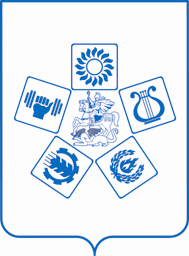 АДМИНИСТРАЦИЯМУНИЦИПАЛЬНОГО ОБРАЗОВАНИЯЛЮБЕРЕЦКИЙ МУНИЦИПАЛЬНЫЙ РАЙОН
МОСКОВСКОЙ ОБЛАСТИПОСТАНОВЛЕНИЕГОРОДСКОГО ПОСЕЛЕНИЯ ЛЮБЕРЦЫ28.04.2017                                                                                                                                        № 1831-ПАг. ЛюберцыО внесении изменений в постановление администрациигорода Люберцы от 10.11.2016 № 1214-ПА«Об утверждении муниципальной программыгорода Люберцы «Благоустройствои озеленение территорий города Люберцы»В соответствии с Бюджетным кодексом Российской Федерации,                  Федеральным законом от 06.10.2003 № 131-ФЗ «Об общих принципах             организации местного самоуправления в Российской Федерации»,                   постановлением Правительства Московской области от 25.03.2013 № 208/8 «Об утверждении порядка разработки и реализации государственных программ  Московской области», Законом Московской области от 28.12.2016  № 183/2016-ОЗ «Об организации местного самоуправления на территории Люберецкого муниципального района», Уставом Люберецкого муниципального района Московской области, Постановлением администрации Люберецкого муниципального района Московской области от 29.12.2016 № 3309-ПА                «Об организации местного самоуправления в переходный период на территории городского округа Люберцы Московской области, Решением Совета депутатов Люберецкого муниципального района Московской области  от 30.12.2016 № 174/27 «Об организации местного самоуправления в переходный период на территории городского округа Люберцы Московской области», решением Совета депутатов города Люберцы от 30.11.2016 № 183/9 «О бюджете городского поселения Люберцы Люберецкого муниципального района Московской области на 2017 год и на плановый период 2018 и 2019 годов», Распоряжением администрации Люберецкого муниципального района Московской области от 13.04.2017 № 40-РА «О наделении полномочиями заместителя Руководителя администрации Люберецкого муниципального района Московской области Проворова Александра Михайловича», постановлением администрации города Люберцы от 29.08.2014 № 1505-ПА «Об утверждении Порядка разработки и контроля за реализацией муниципальных программ города Люберцы» (в редакции постановления администрации города Люберцы от 31.12.2015 № 1675-ПА), постановляю:         1. Внести изменения в постановление администрации города Люберцы  от 10.11.2016 № 1214-ПА  «Об утверждении муниципальной программы «Благоустройство и озеленение территорий города Люберцы» (далее – Постановление), изложив Приложение «Муниципальная программа «Благоустройство и озеленение территорий города Люберцы» к Постановлению в новой редакции (прилагается).          2. Управлению делами администрации Люберецкого муниципального района (Акаевич В.Г.) опубликовать  настоящее постановление в средствах массовой информации и разместить на официальном сайте администрации Люберецкого муниципального района  в сети «Интернет».	    3. Контроль за исполнением настоящего постановления оставляю за  собой.Заместитель Руководителя администрации					А.М. ПроворовПриложение к постановлению администрации Люберецкого муниципального районаОт 		№ПАУТВЕРЖДЕНАПостановлением администрациигорода Люберцыот 10.11.2016  №1214-ПА МУНИЦИПАЛЬНАЯ  ПРОГРАММА «Благоустройство и озеленение территории города Люберцы» ПАСПОРТ муниципальной программы«Благоустройство и озеленение территории города Люберцы»1. Характеристика проблемы, на решение которой направлена Программа.В последние годы благоустройству территории города Люберцы придается большое значение. Однако существуют факторы, сдерживающие превращение города в многофункциональный, комфортный, эстетически привлекательный город. К некоторым из них следует отнести уровень благоустройства городских территорий.Город уже сегодня начинает радовать горожан удачным архитектурно-планировочным решением отдельных территорий. Но встречаются участки городской территории, которые имеют очень неприглядный вид.Зон отдыха, созданных на территории города Люберцы, явно недостаточно. Назрела необходимость создания современного цветочного оформления, установки элементов вертикального озеленения, металлического ограждения газонов, установки дополнительных скамеек, диванов и урн.Дворовые пространства жилых комплексов необходимо обустраивать детскими площадками, малыми архитектурными формами, цветниками и газонами.Особого внимания требуют детские и спортивные площадки.Для разрешения обозначенных проблем необходимо не ограничиваться рамками местного бюджета, но и привлекать средства предприятий и организаций и внебюджетных источников.2. Основные цели и задачи Программы.Основными целями разработки данной Программы являются:     1. Повышение эстетической привлекательности территории города Люберцы.                       
      2. Создание благоприятных условий для проживания населения.                                           
      3. Улучшение  состояния городских территорий.Для достижения целей необходимо решить следующие задачи:   1. Организация благоустройства территорий города Люберцы.   2. Благоустройство неосвоенных территорий  города Люберцы.   3. Улучшение эстетичного вида территорий города Люберцы.   4. Улучшение содержания объектов благоустройства, зеленых насаждений.3. Сроки реализации Программы.Программа рассчитана на период с 2017 по 2021 годы.4. Характеристика основных мероприятий Программы.Мероприятия Программы будут реализовываться в рамках следующих подпрограмм: «Благоустройство и содержание территорий города Люберцы».«Ремонт памятников города Люберцы».«Озеленение территорий города Люберцы»«Благоустройство неосвоенных территорий города Люберцы». «Обеспечивающая подпрограмма».       Расчет производился по ценам на материалы и по текущим расценкам на выполняемые работы и услуги, действующим в 2016 году. Для приведения результатов расчетов к плановым объемам по годам использовались индексы–дефляторы.      Мероприятия Программы будут проводиться в объемах, обеспеченных       финансированием.5. Ресурсное обеспечение Программы.Финансирование программных мероприятий предусматривается осуществлять за счет средств бюджета города Люберцы и бюджета Московской области, финансирование мероприятий по ремонту детских игровых и спортивных площадок, и устройству детских игровых и спортивных площадок предусматривает софинансирование.      1. Финансирование мероприятий подпрограммы «Благоустройство и содержание территории города Люберцы» - 1078095,0 тыс. руб., в том числе по годам:2017 год – 276043,0 тыс. руб.;2018 год – 136667,0 тыс. руб.;2019 год – 221795,0 тыс. руб.;2020 год – 221795,0 тыс. руб.;2021 год – 221795,0 тыс. руб.;     2. Финансирование мероприятий подпрограммы «Ремонт памятников города Люберцы».  -  17410,0 тыс. руб., в том числе по годам: 2017 год – 1000,0 тыс. руб.;2018 год – 4110,0 тыс. руб.;2019 год – 4100,0 тыс. руб.;2020 год – 4100,0 тыс. руб.;2021 год – 4100,0 тыс. руб.;     3. Финансирование мероприятий подпрограммы «Озеленение территорий города Люберцы» - 122814,0 тыс. руб., в том числе по годам:2017 год –13814,0 тыс. руб.;2018 год – 28000,0 тыс. руб.;2019 год – 27000,0 тыс. руб.;2020 год – 27000,0 тыс. руб.;2021 год – 27000,0 тыс. руб.;    4. Финансирование мероприятий подпрограммы «Благоустройство неосвоенных территорий города Люберцы» - 40508,0  тыс. руб., в том числе по годам:2017 год –  8000,0  тыс. руб.;2018 год –  8127,0 тыс. руб.;2019 год –  8127,0 тыс. руб.;2020 год – 8127,0 тыс. руб.;2021 год – 8127,0 тыс. руб.;    5. Финансирование мероприятий подпрограммы «Обеспечивающая подпрограмма» - 232931,0  тыс. руб., в том числе по годам:2017 год –59950,0 тыс. руб.;2018 год – 50662,0 тыс. руб.;2019 год – 40773,0 тыс. руб.;2020 год – 40773,0 тыс. руб.;2021 год –40773,0 тыс. руб.;6. Ожидаемые результаты реализации Программы.1. Комплексная уборка территорий города Люберцы на площади367256,55 м2.2. Ремонт памятников в количестве 13 шт.3. Содержание цветников, площадь цветочного оформления -  4131,34 м2.4. Количество незаконно установленных объектов, подлежащих демонтажу – 6091 ед.7. Система управления и контроля за реализацией Программы.Администрация города Люберцы в целях обеспечения управления и контроля за реализацией Программы:     - обеспечивает контроль за целевым и рациональным  использованием  бюджетных средств, направляемых на финансирование   мероприятий Программы;      - осуществляет мониторинг реализации программных мероприятий и планируемых показателей результативности Программы.     Контроль за реализацией Программы осуществляет Руководитель администрации города Люберцы.*С 2017 по 2021 год  адресный  перечень по цветочному оформлению, устройству детских и спортивных площадок, благоустройству городских территорий,  формируется и уточняется ежегодно на основании анализа за период предыдущего года: обращений жителей города Люберцы,  заявок жилищных организаций, обследований городских территорий сотрудниками администрации города Люберцы совместно с  МКУ «ОКБ   «Люберцы».Приложение №1к муниципальной программе «Благоустройство и озеленение территорий города Люберцы»Муниципальная подпрограмма«Благоустройство и содержание территории города Люберцы»ПАСПОРТ муниципальной подпрограммы «Благоустройство и содержание территории города Люберцы»Приложение № 1к муниципальной подпрограмме «Благоустройство и содержание территории города Люберцы»Перечень мероприятий подпрограммы                                                                                                                                                          «Благоустройство и содержание территории города Люберцы».Приложение №2 к муниципальной подпрограмме«Благоустройство и содержание территории города Люберцы»Планируемые результаты реализации подпрограммы «Благоустройство и содержание территории города Люберцы»Примечание: целевые показатели рассчитываются по факту реализации мероприятий Подрограммы. Учет ведется по каждому году реализации Подпрограммы. Источники получения информации: отчеты об исполнении муниципальных контрактов на выполнение работ в соответствии с мероприятиями Подпрограммы.     Приложение № 3 	 к муниципальной подпрограмме«Благоустройство и содержание территории     города Люберцы»ФОРМАПредоставления обоснования финансовых ресурсов, необходимых для реализации мероприятий муниципальной программы (подпрограммы)Приложение № 2 к муниципальной программе «Благоустройство  и озеленение территории города Люберцы»Муниципальная подпрограмма«Ремонт памятников города Люберцы» ПАСПОРТмуниципальной подпрограммы «Ремонт памятников города Люберцы» 1. Характеристика проблемы, на решение которой направлена Подпрограмма.В последние годы благоустройству территории города Люберцы придается большое значение. Однако существуют факторы, сдерживающие превращение города в многофункциональный, комфортный, эстетически привлекательный город. К некоторым из них следует отнести уровень внешнего вида памятников, расположенных на территории городского поселения Люберцы. На территории города Люберцы находятся памятники в кол-ве 21 объекта, из них в казне города  13.    	Памятники  расположены на открытом пространстве, подвергаются атмосферным воздействиям и требуют постоянного проведения мероприятий по их восстановлению и сохранению.      	В соответствии с Федеральным законом от 06.10.2003 № 131-ФЗ «Об общих принципах организации местного самоуправления в Российской Федерации», к вопросам местного значения относится сохранение, ремонт и содержание памятников, находящихся в муниципальной собственности.    	Для разрешения обозначенных проблем необходимо не ограничиваться рамками местного бюджета, но и привлекать средства предприятий и организаций и внебюджетных источников.2. Основные цели и задачи Подпрограммы.    	 Целями Подпрограммы являются:- содержание памятников в надлежащем состоянии Для достижения целей необходимо решить следующие задачи:  организация содержания  и ремонта памятников, расположенных на территории города Люберцы;3. Сроки реализации муниципальной Подпрограммы.Сроки реализации Программы 2017-2021 годы.4. Ресурсное обеспечение Подпрограммы.                 	Источником финансирования мероприятий Подпрограммы являются средства бюджета города Люберцы в размере 17410,0 тыс. руб., в том числе с разбивкой по годам:2017 год –  1000,0 тыс. руб.;2018 год –  4110,0 тыс. руб.;2019 год –  4100,0 тыс. руб.;2020 год –  4100,0 тыс. руб.;2021 год –  4100,0 тыс. руб.;5. Планируемые результаты реализации Подпрограммы Ожидаемые конечные результаты реализации Подпрограммы:- создание условий для сохранения объектов внешнего благоустройства ( памятников);- осуществление сбора необходимых документов для постановки памятников на учет в качестве бесхозяйного имущества в количестве 10 объектов;- оформление права собственности городского поселения Люберцы на 10 объектов, что обеспечит более эффективное использование и сохранность объектов.            	По итогам реализации Подпрограммы будут достигнуты следующие целевые показатели:2017 год: Ремонт памятников в количестве 3 шт.2018 год: Ремонт памятников в количестве 4 шт.2019 год: Ремонт памятников в количестве 6 шт.2020 год: Ремонт памятников в количестве 3шт.2021 год: Ремонт памятников в количестве 4 шт.7. Система управления и контроля реализации Подпрограммы.            Контроль за реализацией муниципальной Подпрограммы осуществляет заместитель Руководителя администрации города Люберцы, курирующий  вопросы управления муниципальным имуществом.Приложение №1                                                                            к муниципальной подпрограмме  «Содержание и ремонт  памятников города Люберцы»Перечень мероприятий муниципальной подпрограммы«Ремонт памятников города Люберцы»                                                                                                       					Приложение № 2   к муниципальной подпрограмме  «Содержание и ремонт  памятников города Люберцы»Планируемые результаты реализации  муниципальной подпрограммы «Содержание и ремонт памятников города Люберцы»Примечание: целевые показатели рассчитываются по факту реализации мероприятий Подрограммы. Учет ведется по каждому году реализации Подпрограммы. Источники получения информации: отчеты об исполнении муниципальных контрактов на выполнение работ в соответствии с мероприятиями Подпрограммы							Приложение № 3  к муниципальной подпрограмме  «Содержание и ремонт        памятников города Люберцы»Обоснование финансовых ресурсов, необходимых для реализации мероприятий подпрограммы «Ремонт памятников города Люберцы»Приложение №3к муниципальной программе «Благоустройство и озеленение территорий города Люберцы»             Муниципальная подпрограмма«Озеленение территорий города Люберцы»ПАСПОРТмуниципальной подпрограммы«Озеленение территорий города Люберцы»																	Приложение №1 									к муниципальной подпрограмме«Озеленение территорийгорода Люберцы»		          Перечень мероприятий подпрограммы «Озеленение территорий города Люберцы»Приложение № 2  к муниципальной подпрограмме«Озеленение территорийгорода Люберцы»Планируемые результаты реализации  муниципальной подпрограммы «Озеленение территорий города Люберцы»Примечание: целевые показатели рассчитываются по факту реализации мероприятий Подпрограммы. Учет ведется по каждому году реализации Подпрограммы. Источники получения информации: отчеты об исполнении муниципальных контрактов на выполнение работ в соответствии с мероприятиями Подпрограммы                        Приложение № 4 к  муниципальной программе «Благоустройство и озеленение территории города Люберцы»ПАСПОРТмуниципальной подпрограммы «Благоустройство неосвоенных территорий города Люберцы»        * С 2017 года адресный перечень и количество  нестационарных объектов, подлежащих демонтажу, будет формироваться ежегодно на основании анализа предыдущего года: обращения жителей города Люберцы, заявок жилищных организаций, обследования городских территорий сотрудниками администрации города Люберцы совместно с МКУ ОКБ «Люберцы».                            1. Характеристика и проблемы решение Подпрограммы. Благоустройство территории города Люберцы уже в течение нескольких лет является приоритетным направлением социально-экономического развития города. Незаконно установленные нестационарные объекты не только портят внешний облик города, но и наносят ущерб экономике города, так как их собственники не осуществляют  платежи в бюджет города, нередки случаи самовольного подключения к электросетям. По оценкам экспертов на территории города Люберцы незаконно установленных нестационарных объектов более  550  единиц. Кроме того, самой актуальной проблемой является недостаточное количество во дворах парковочных мест для личного автотранспорта жителей, в результате чего автомобили стоят на газонах, проездах, тротуарах, детских площадках, в местах, препятствующих  проезду специальной техники.Для обеспечения эффективного использования территории города Люберцы необходимо комплексно и системно подходить к решению финансовых, организационно-методических, технических вопросов.Актуальность разработки муниципальной подпрограммы «Благоустройство неосвоенных территорий города Люберцы» очевидна. Улучшение внешнего облика города, создание архитектурно-ландшафтной среды, благоустройство дворовых и внутриквартальных территорий и дорог, организация досуга населения на детских игровых и спортивных площадках, увеличение площадей зеленых насаждений и обустройство комфортных зон отдыха – все это является первоочередными задачами выполнения данной Подпрограммы. Данной Подпрограммой определяется комплекс мероприятий, связанных с демонтажем незаконно установленных нестационарных объектов или возведенных на территории  города   Люберцы  нестационарных объектов, предназначенных для осуществления торговли, общественного питания, оказания услуг (павильоны, киоски, лотки, летние кафе и т.п.), хранения (укрытия, стоянки) транспортных средств (металлические тенты, гаражи типа «ракушка» и «пенал», цепи, иные конструкции), а также хозяйственных и вспомогательных построек (сараи, будки, голубятни, теплицы и т.п.), ограждений, заборов, рекламных и информационных стендов, щитов (далее – нестационарные объекты).2. Основные цели и задачи Подпрограммы.         Основными целями разработки и реализации Подпрограммы являются: - обеспечение эффективного использования территории города Люберцы;- формирование торговой инфраструктуры с учётом видов и типов торговых объектов, форм и способов торговли;- повышение доступности товаров для населения;- улучшение архитектурного облика города.	Достижение поставленных целей осуществляется на основе решения следующих задач:- выявления незаконно установленных  нестационарных объектов;- разработка проектов благоустройства на территориях, освобожденных от незаконно установленных  нестационарных объектов.Основными задачами разработки Подпрограммы является улучшение внешнего облика города Люберцы, создание ландшафтно-архитектурной композиции объектов благоустройства, достижения экологического равновесия, повышение качества окружающей природной среды, увеличение объемов зеленых насаждений и улучшение их структуры, повышение уровня комфортности территории города для удовлетворения потребностей населения в благоприятных условиях проживания.3. Перечень программных мероприятий.Для достижения целей и решения задач предполагается включение в Подпрограмму мероприятий по следующим направлениям:1. Реализация проектов благоустройства на территориях,  освобожденных от незаконно установленных  нестационарных торговых объектов.Мероприятия Подпрограммы с указанием сроков их реализации, объемов финансирования по источникам и годам приведены в приложении  к настоящей Подпрограмме. 4. Целевые показатели.  Реализация мероприятий Подпрограммы позволит обеспечить выполнение следующих целевых показателей:1. Количество демонтированных незаконно установленных нестационарных объектов за период действия Подпрограммы – 550 ед., в том числе по годам:      - 2017 год – 90 ед.;- 2018 год – 110 ед.;   - 2019 год – 130 ед.; - 2020 год – 120 ед.; - 2021 год – 100 ед.;2. Выполнение работ по благоустройству после демонтажа и сноса незаконно установленных нестационарных объектов (кв. м).- 2017  год –  3900 кв. м.;  - 2018  год – 3014 кв. м;   - 2019 год – 2860 кв. м;- 2020 год –3365 кв. м; - 2021 год – 2980 кв. м; Рассчитывается по факту реализации мероприятий Подпрограммы. Учет ведется по каждому году реализации Подпрограммы.Единица измерения: шт.Источник получения информации: отчет об исполнении муниципальных контрактов на проведение демонтажа незаконно установленных нестационарных объектов на территории города Люберцы.Значения целевых показателей могут ежегодно корректироваться с учетом изменения социально-экономической ситуации по итогам анализа отчетов ответственных за реализацию Подпрограммы.5. Ресурсное обеспечение Подпрограммы.Источником финансирования Подпрограммы являются средства местного бюджета. Объем финансирования Подпрограммы по отдельным мероприятиям может изменяться с учётом сложившейся ситуации в экономике города Люберцы, Московской области и в Российской Федерации в целом. Общие затраты на реализацию Подпрограммы составят 40508,0 млн. рублей, в том числе по годам:            2017 год –  8000,0  млн. рублей;           2018 год –  8127,0 млн. рублей;           2019 год –  8127,0  млн. рублей;           2020 год – 8127,0 млн. рублей;           2021 год – 8127,0 млн. рублей;Объемы финансирования Подпрограммы могут ежегодно корректироваться с учетом изменения социально-экономической ситуации и наличия средств в бюджете города Люберцы.Механизм реализации Подпрограммы.Механизм реализации Подпрограммы базируется на принципах взаимодействия органов местного самоуправления и исполнителей Подпрограммы, определенных в соответствии с требованиями законодательства Российской Федерации. Заказчик Подпрограммы осуществляет непосредственный контроль за ее реализацией.Выполнение Подпрограммы разбито по годам, каждый из которых является этапом ее выполнения.  Ежегодно администрация городского поселения Люберцы  вносит изменения в Подпрограмму  на текущий год, внося корректировки с учетом источников финансирования выполнения мероприятий.В конце каждого года происходит подведение итогов выполнения Подпрограммы  с учетом критериев оценки и площади городских территорий, приведенных в удовлетворительное и хорошее состояние.Оценка эффективности и результативности Подпрограммы.          Эффективность реализации Подпрограммы оценивается ежеквартально и ежегодно в течение всего периода действия.          Результативность Подпрограммы определяется степенью достижения целевых показателей Подпрограммы. Система управления и контроля за реализацией Подпрограммы.        Администрация города Люберцы в целях обеспечения управления и контроля за реализацией Подпрограммы:- обеспечивает контроль за целевым и рациональным использованием бюджетных средств, направляемых на финансирование мероприятий Подпрограммы;-   осуществляет мониторинг реализации программных мероприятий и планируемых показателей результативности выполнения Подпрограммы.Приложение №1 к муниципальной подпрограмме «Благоустройство                                                                                                неосвоенных территорий города Люберцы»Перечень мероприятий муниципальной подпрограммы«Благоустройство неосвоенных территорий города Люберцы»*-  С 2017 года адресный перечень и количество  нестационарных объектов, подлежащих к демонтажу (сносу), будет формироваться ежегодно на основании анализа предыдущего года: обращений жителей города Люберцы, заявок жилищных организаций, обследования городских территорий сотрудниками администрации города Люберцы совместно с МКУ ОКБ «Люберцы».Приложение № 2 к муниципальной подпрограмме «Благоустройство неосвоенных территорий города Люберцы»                                                                                                                                                                                                                                                                                                                                        Планируемые результаты реализации  муниципальной подпрограммы «Благоустройство неосвоенных территорий города Люберцы»Примечание: целевые показатели рассчитываются по факту реализации мероприятий Подпрограммы. Учет ведется по каждому году реализации Подпрограммы. Источники получения информации: отчеты об исполнении муниципальных контрактов на выполнение работ в соответствии с мероприятиями Подпрограммы.Приложение № 3 к муниципальной подпрограмме  «Благоустройство неосвоенных территории города Люберцы»Обоснование финансовых ресурсов, необходимых для реализации мероприятий муниципальной подпрограммы«Благоустройство неосвоенных территорий города Люберцы»Приложение №6к муниципальной программе «Благоустройство и озеленение территорий города Люберцы».Муниципальная подпрограмма«Обеспечивающая подпрограмма» ПАСПОРТ Муниципальной подпрограммы «Обеспечивающая подпрограмма» Характеристика проблемы, на решение которой направлена Подпрограмма.  В связи с ограничением, наложенным на расширение штатной численности муниципальных служащих и большим объемом работ в области благоустройства муниципального образования возникла необходимость в создании муниципального казенного учреждения, для оказания  содействия администрации города Люберцы в ее деятельности по решению вопросов местного значения и административно-хозяйственной деятельности, а также организация службы муниципального заказчика для обеспечения потребностей органов местного самоуправления муниципального образования и юридических лиц в товарах, работах, услугах, необходимых для обеспечения их деятельности и реализации полномочий, повышения уровня благоустройства, организации работ по строительству, реконструкции, обслуживанию объектов внешнего благоустройства города Люберцы, надлежащему содержанию территории города Люберцы.2. Основные цели и задачи Подпрограммы.         Целями Подпрограммы являются:Обеспечение деятельности казенных учреждений в сфере благоустройства, а именно:- Аренда складского помещения;- Содержание рабочих мест согласно штатному расписанию;- Содержание техники, обеспечивающей деятельность учреждения;3. Сроки реализации муниципальной Подпрограммы.Сроки реализации Программы 2017-2021 годы..4. Ресурсное обеспечение Подпрограммы. 	Источником финансирования мероприятий Программы являются средства бюджета города Люберцы в размере 232931,0  тыс. руб., в том числе с разбивкой по годам:2017 год – 59 950,0 тыс. руб.;2018 год – 50 662,0 тыс. руб.;2019 год – 40 773,0 тыс. руб.;2020 год -  40 773,0 тыс. руб.;2021 год -  40 773,0 тыс. руб.;5. Планируемые результаты реализации Подпрограммы             По итогам реализации Подпрограммы будут достигнуты следующие целевые показатели:2017 год:           1) аренда, содержание и ремонт складских помещений – 324,8 кв. м           2) содержание рабочих мест согласно штатному расписанию – 81 ед.;3) содержание техники, обеспечивающей деятельность учреждения -13 шт.2018 год: 1) аренда, содержание и ремонт складских помещений – 324,8 кв. м                 2) содержание рабочих мест согласно штатному расписанию – 81 ед.;                 3) содержание техники, обеспечивающей деятельность учреждения -13 шт. 2019 год: 1) аренда, содержание и ремонт складских помещений – 324,8 кв. м                 2) содержание рабочих мест согласно штатному расписанию – 81 ед.;                 3) содержание техники, обеспечивающей деятельность учреждения -4 шт. 2020 год   1) аренда, содержание и ремонт складских помещений – 324,8 кв. м                 2) содержание рабочих мест согласно штатному расписанию – 81 ед.;                 3) содержание техники, обеспечивающей деятельность учреждения -4 шт.2021 год    1) аренда, содержание и ремонт складских помещений – 324,8 кв. м                 2) содержание рабочих мест согласно штатному расписанию – 81 ед.;                 3) содержание техники, обеспечивающей деятельность учреждения -4 шт.7. Система управления и контроля реализации Подпрограммы.            Контроль за реализацией муниципальной Подпрограммы осуществляет заместитель             Руководителя администрации города Люберцы, курирующий  вопросы управления муниципальным имуществом.Приложение № 1к муниципальной подпрограмме «Обеспечивающая подпрограмма города Люберцы»«Обеспечивающая подпрограмма».Перечень мероприятий подпрограммы                                                                                                                                                           Приложение № 2к муниципальной подпрограмме «Обеспечивающая подпрограмма»Планируемые результаты реализации  муниципальной подпрограммы «Обеспечивающая подпрограмма»Примечание: целевые показатели рассчитываются по факту реализации мероприятий Подрограммы. Учет ведется по каждому году реализации Подпрограммы. Источники получения информации: отчеты об исполнении муниципальных контрактов на выполнение работ в соответствии с мероприятиями Подпрограммы. Приложение № 3 к муниципальной подпрограмме «Обеспечивающая подпрограмма»Обоснование финансовых ресурсов, необходимых для реализации мероприятий муниципальной подпрограммы«Обеспечивающая подпрограмма»Наименование муниципальной программы                   «Благоустройство и озеленение территории города Люберцы» (далее – Программа).«Благоустройство и озеленение территории города Люберцы» (далее – Программа).«Благоустройство и озеленение территории города Люберцы» (далее – Программа).«Благоустройство и озеленение территории города Люберцы» (далее – Программа).«Благоустройство и озеленение территории города Люберцы» (далее – Программа).«Благоустройство и озеленение территории города Люберцы» (далее – Программа).Основание для разработки Программы Федеральный закон от 06.10.2003 № 131-ФЗ «Об общих принципах организации местного самоуправления в Российской Федерации»;Закон Московской области № 191/2014-ОЗ от 30.12.2014 «О благоустройстве в Московской области»;Распоряжением Министерства жилищно-коммунального хозяйства Московской области от 07.08.2015 № 180-РВ «Об утверждении Правил благоустройства территории Люберецкого муниципального района Московской области»;Постановление Правительства Московской области от 25.03.2013 №208/8 «Об утверждение порядка разработки и реализации государственных программ Московской области» ( в редакции Правительства Московской области от 06.009.2016 №649/32);Устав города Люберцы;Постановление администрации города Люберцы от 29.08.2014 №1505- ПА «Об утверждении Порядка разработки и контроля за реализацией муниципальных программ города Люберцы» ( в редакции от 31.12.2015 №1675-ПА).Федеральный закон от 06.10.2003 № 131-ФЗ «Об общих принципах организации местного самоуправления в Российской Федерации»;Закон Московской области № 191/2014-ОЗ от 30.12.2014 «О благоустройстве в Московской области»;Распоряжением Министерства жилищно-коммунального хозяйства Московской области от 07.08.2015 № 180-РВ «Об утверждении Правил благоустройства территории Люберецкого муниципального района Московской области»;Постановление Правительства Московской области от 25.03.2013 №208/8 «Об утверждение порядка разработки и реализации государственных программ Московской области» ( в редакции Правительства Московской области от 06.009.2016 №649/32);Устав города Люберцы;Постановление администрации города Люберцы от 29.08.2014 №1505- ПА «Об утверждении Порядка разработки и контроля за реализацией муниципальных программ города Люберцы» ( в редакции от 31.12.2015 №1675-ПА).Федеральный закон от 06.10.2003 № 131-ФЗ «Об общих принципах организации местного самоуправления в Российской Федерации»;Закон Московской области № 191/2014-ОЗ от 30.12.2014 «О благоустройстве в Московской области»;Распоряжением Министерства жилищно-коммунального хозяйства Московской области от 07.08.2015 № 180-РВ «Об утверждении Правил благоустройства территории Люберецкого муниципального района Московской области»;Постановление Правительства Московской области от 25.03.2013 №208/8 «Об утверждение порядка разработки и реализации государственных программ Московской области» ( в редакции Правительства Московской области от 06.009.2016 №649/32);Устав города Люберцы;Постановление администрации города Люберцы от 29.08.2014 №1505- ПА «Об утверждении Порядка разработки и контроля за реализацией муниципальных программ города Люберцы» ( в редакции от 31.12.2015 №1675-ПА).Федеральный закон от 06.10.2003 № 131-ФЗ «Об общих принципах организации местного самоуправления в Российской Федерации»;Закон Московской области № 191/2014-ОЗ от 30.12.2014 «О благоустройстве в Московской области»;Распоряжением Министерства жилищно-коммунального хозяйства Московской области от 07.08.2015 № 180-РВ «Об утверждении Правил благоустройства территории Люберецкого муниципального района Московской области»;Постановление Правительства Московской области от 25.03.2013 №208/8 «Об утверждение порядка разработки и реализации государственных программ Московской области» ( в редакции Правительства Московской области от 06.009.2016 №649/32);Устав города Люберцы;Постановление администрации города Люберцы от 29.08.2014 №1505- ПА «Об утверждении Порядка разработки и контроля за реализацией муниципальных программ города Люберцы» ( в редакции от 31.12.2015 №1675-ПА).Федеральный закон от 06.10.2003 № 131-ФЗ «Об общих принципах организации местного самоуправления в Российской Федерации»;Закон Московской области № 191/2014-ОЗ от 30.12.2014 «О благоустройстве в Московской области»;Распоряжением Министерства жилищно-коммунального хозяйства Московской области от 07.08.2015 № 180-РВ «Об утверждении Правил благоустройства территории Люберецкого муниципального района Московской области»;Постановление Правительства Московской области от 25.03.2013 №208/8 «Об утверждение порядка разработки и реализации государственных программ Московской области» ( в редакции Правительства Московской области от 06.009.2016 №649/32);Устав города Люберцы;Постановление администрации города Люберцы от 29.08.2014 №1505- ПА «Об утверждении Порядка разработки и контроля за реализацией муниципальных программ города Люберцы» ( в редакции от 31.12.2015 №1675-ПА).Федеральный закон от 06.10.2003 № 131-ФЗ «Об общих принципах организации местного самоуправления в Российской Федерации»;Закон Московской области № 191/2014-ОЗ от 30.12.2014 «О благоустройстве в Московской области»;Распоряжением Министерства жилищно-коммунального хозяйства Московской области от 07.08.2015 № 180-РВ «Об утверждении Правил благоустройства территории Люберецкого муниципального района Московской области»;Постановление Правительства Московской области от 25.03.2013 №208/8 «Об утверждение порядка разработки и реализации государственных программ Московской области» ( в редакции Правительства Московской области от 06.009.2016 №649/32);Устав города Люберцы;Постановление администрации города Люберцы от 29.08.2014 №1505- ПА «Об утверждении Порядка разработки и контроля за реализацией муниципальных программ города Люберцы» ( в редакции от 31.12.2015 №1675-ПА).Заказчик ПрограммыАдминистрация города Люберцы.Администрация города Люберцы.Администрация города Люберцы.Администрация города Люберцы.Администрация города Люберцы.Администрация города Люберцы.Разработчик Программы   Управление благоустройства администрации  города Люберцы.Управление благоустройства администрации  города Люберцы.Управление благоустройства администрации  города Люберцы.Управление благоустройства администрации  города Люберцы.Управление благоустройства администрации  города Люберцы.Управление благоустройства администрации  города Люберцы.Ответственный   за   выполнение   мероприятия Программы   Управление благоустройства администрации  города Люберцы;Управление по координации торговой деятельности администрации города Люберцы.Управление благоустройства администрации  города Люберцы;Управление по координации торговой деятельности администрации города Люберцы.Управление благоустройства администрации  города Люберцы;Управление по координации торговой деятельности администрации города Люберцы.Управление благоустройства администрации  города Люберцы;Управление по координации торговой деятельности администрации города Люберцы.Управление благоустройства администрации  города Люберцы;Управление по координации торговой деятельности администрации города Люберцы.Управление благоустройства администрации  города Люберцы;Управление по координации торговой деятельности администрации города Люберцы.Цели Программы                   1. Повышение эстетической привлекательности территории города Люберцы.                       
2. Создание благоприятных условий для проживания населения.                                           
3. Приведение в порядок городских территорий.4. Создание пешеходных улиц и общественных пространств.1. Повышение эстетической привлекательности территории города Люберцы.                       
2. Создание благоприятных условий для проживания населения.                                           
3. Приведение в порядок городских территорий.4. Создание пешеходных улиц и общественных пространств.1. Повышение эстетической привлекательности территории города Люберцы.                       
2. Создание благоприятных условий для проживания населения.                                           
3. Приведение в порядок городских территорий.4. Создание пешеходных улиц и общественных пространств.1. Повышение эстетической привлекательности территории города Люберцы.                       
2. Создание благоприятных условий для проживания населения.                                           
3. Приведение в порядок городских территорий.4. Создание пешеходных улиц и общественных пространств.1. Повышение эстетической привлекательности территории города Люберцы.                       
2. Создание благоприятных условий для проживания населения.                                           
3. Приведение в порядок городских территорий.4. Создание пешеходных улиц и общественных пространств.1. Повышение эстетической привлекательности территории города Люберцы.                       
2. Создание благоприятных условий для проживания населения.                                           
3. Приведение в порядок городских территорий.4. Создание пешеходных улиц и общественных пространств.Задачи       
Программы                   1. Организация благоустройства территорий города Люберцы.2. Благоустройство неосвоенных территорий  города Люберцы.3. Улучшение эстетичного вида территорий города Люберцы.4. Улучшение содержания объектов благоустройства, зеленых насаждений.5. Разработка проектов их реализация по реновации или формированию общественных пространств, пешеходных улиц и зон с учётом предложенных Глава архитектурой МО территорий и объектов.6. Разработка концепций и реализация мероприятий по приведению в порядок вылетных магистралей, главных улиц и пристанционных территорий.1. Организация благоустройства территорий города Люберцы.2. Благоустройство неосвоенных территорий  города Люберцы.3. Улучшение эстетичного вида территорий города Люберцы.4. Улучшение содержания объектов благоустройства, зеленых насаждений.5. Разработка проектов их реализация по реновации или формированию общественных пространств, пешеходных улиц и зон с учётом предложенных Глава архитектурой МО территорий и объектов.6. Разработка концепций и реализация мероприятий по приведению в порядок вылетных магистралей, главных улиц и пристанционных территорий.1. Организация благоустройства территорий города Люберцы.2. Благоустройство неосвоенных территорий  города Люберцы.3. Улучшение эстетичного вида территорий города Люберцы.4. Улучшение содержания объектов благоустройства, зеленых насаждений.5. Разработка проектов их реализация по реновации или формированию общественных пространств, пешеходных улиц и зон с учётом предложенных Глава архитектурой МО территорий и объектов.6. Разработка концепций и реализация мероприятий по приведению в порядок вылетных магистралей, главных улиц и пристанционных территорий.1. Организация благоустройства территорий города Люберцы.2. Благоустройство неосвоенных территорий  города Люберцы.3. Улучшение эстетичного вида территорий города Люберцы.4. Улучшение содержания объектов благоустройства, зеленых насаждений.5. Разработка проектов их реализация по реновации или формированию общественных пространств, пешеходных улиц и зон с учётом предложенных Глава архитектурой МО территорий и объектов.6. Разработка концепций и реализация мероприятий по приведению в порядок вылетных магистралей, главных улиц и пристанционных территорий.1. Организация благоустройства территорий города Люберцы.2. Благоустройство неосвоенных территорий  города Люберцы.3. Улучшение эстетичного вида территорий города Люберцы.4. Улучшение содержания объектов благоустройства, зеленых насаждений.5. Разработка проектов их реализация по реновации или формированию общественных пространств, пешеходных улиц и зон с учётом предложенных Глава архитектурой МО территорий и объектов.6. Разработка концепций и реализация мероприятий по приведению в порядок вылетных магистралей, главных улиц и пристанционных территорий.1. Организация благоустройства территорий города Люберцы.2. Благоустройство неосвоенных территорий  города Люберцы.3. Улучшение эстетичного вида территорий города Люберцы.4. Улучшение содержания объектов благоустройства, зеленых насаждений.5. Разработка проектов их реализация по реновации или формированию общественных пространств, пешеходных улиц и зон с учётом предложенных Глава архитектурой МО территорий и объектов.6. Разработка концепций и реализация мероприятий по приведению в порядок вылетных магистралей, главных улиц и пристанционных территорий.Сроки реализации            
Программы   2017-2021 годы.2017-2021 годы.2017-2021 годы.2017-2021 годы.2017-2021 годы.2017-2021 годы.Перечень подпрограмм    «Благоустройство и содержание территорий города Люберцы».«Ремонт памятников города Люберцы». «Озеленение территорий города Люберцы». «Благоустройство неосвоенных территорий города Люберцы»  «Обеспечивающая подпрограмма».  «Благоустройство и содержание территорий города Люберцы».«Ремонт памятников города Люберцы». «Озеленение территорий города Люберцы». «Благоустройство неосвоенных территорий города Люберцы»  «Обеспечивающая подпрограмма».  «Благоустройство и содержание территорий города Люберцы».«Ремонт памятников города Люберцы». «Озеленение территорий города Люберцы». «Благоустройство неосвоенных территорий города Люберцы»  «Обеспечивающая подпрограмма».  «Благоустройство и содержание территорий города Люберцы».«Ремонт памятников города Люберцы». «Озеленение территорий города Люберцы». «Благоустройство неосвоенных территорий города Люберцы»  «Обеспечивающая подпрограмма».  «Благоустройство и содержание территорий города Люберцы».«Ремонт памятников города Люберцы». «Озеленение территорий города Люберцы». «Благоустройство неосвоенных территорий города Люберцы»  «Обеспечивающая подпрограмма».  «Благоустройство и содержание территорий города Люберцы».«Ремонт памятников города Люберцы». «Озеленение территорий города Люберцы». «Благоустройство неосвоенных территорий города Люберцы»  «Обеспечивающая подпрограмма». Источники финансирования    
Программы,  
в том числе по годам:       Расходы (тыс. рублей)Расходы (тыс. рублей)Расходы (тыс. рублей)Расходы (тыс. рублей)Расходы (тыс. рублей)Расходы (тыс. рублей)Источники финансирования    
Программы,  
в том числе по годам:       Всего2017 год2018 год2019 год2020 год2021 годСредства федерального бюджета______Средства бюджета            
Московской области          ___Средства бюджета города Люберцы1491758,0358807,0227566,0301795,0301795,0301795,0Другие источники            Планируемые результаты      
реализации Программы1. Комплексная уборка территорий города Люберцы на площади 367256,55 м2.2. Ремонт и содержание памятников в количестве 13 шт.3. Содержание цветников, площадь цветочного оформления -  4131,34 м2.4. Количество незаконно установленных объектов, подлежащих демонтажу – 6091 ед.5.Создание безопасных и комфортных условий для проживания граждан.6. Комплексное благоустройство не менее 200 дворовых территорий7. Благоустройство городских территорий ул. Волковская, Октябрьский проспект, Смирновская;8. Благоустройство зоны отдыха у д. 34 по ул. 3-е почтовое отделение.9. Мероприятия по проектной документации.    1. Комплексная уборка территорий города Люберцы на площади 367256,55 м2.2. Ремонт и содержание памятников в количестве 13 шт.3. Содержание цветников, площадь цветочного оформления -  4131,34 м2.4. Количество незаконно установленных объектов, подлежащих демонтажу – 6091 ед.5.Создание безопасных и комфортных условий для проживания граждан.6. Комплексное благоустройство не менее 200 дворовых территорий7. Благоустройство городских территорий ул. Волковская, Октябрьский проспект, Смирновская;8. Благоустройство зоны отдыха у д. 34 по ул. 3-е почтовое отделение.9. Мероприятия по проектной документации.    1. Комплексная уборка территорий города Люберцы на площади 367256,55 м2.2. Ремонт и содержание памятников в количестве 13 шт.3. Содержание цветников, площадь цветочного оформления -  4131,34 м2.4. Количество незаконно установленных объектов, подлежащих демонтажу – 6091 ед.5.Создание безопасных и комфортных условий для проживания граждан.6. Комплексное благоустройство не менее 200 дворовых территорий7. Благоустройство городских территорий ул. Волковская, Октябрьский проспект, Смирновская;8. Благоустройство зоны отдыха у д. 34 по ул. 3-е почтовое отделение.9. Мероприятия по проектной документации.    1. Комплексная уборка территорий города Люберцы на площади 367256,55 м2.2. Ремонт и содержание памятников в количестве 13 шт.3. Содержание цветников, площадь цветочного оформления -  4131,34 м2.4. Количество незаконно установленных объектов, подлежащих демонтажу – 6091 ед.5.Создание безопасных и комфортных условий для проживания граждан.6. Комплексное благоустройство не менее 200 дворовых территорий7. Благоустройство городских территорий ул. Волковская, Октябрьский проспект, Смирновская;8. Благоустройство зоны отдыха у д. 34 по ул. 3-е почтовое отделение.9. Мероприятия по проектной документации.    1. Комплексная уборка территорий города Люберцы на площади 367256,55 м2.2. Ремонт и содержание памятников в количестве 13 шт.3. Содержание цветников, площадь цветочного оформления -  4131,34 м2.4. Количество незаконно установленных объектов, подлежащих демонтажу – 6091 ед.5.Создание безопасных и комфортных условий для проживания граждан.6. Комплексное благоустройство не менее 200 дворовых территорий7. Благоустройство городских территорий ул. Волковская, Октябрьский проспект, Смирновская;8. Благоустройство зоны отдыха у д. 34 по ул. 3-е почтовое отделение.9. Мероприятия по проектной документации.    1. Комплексная уборка территорий города Люберцы на площади 367256,55 м2.2. Ремонт и содержание памятников в количестве 13 шт.3. Содержание цветников, площадь цветочного оформления -  4131,34 м2.4. Количество незаконно установленных объектов, подлежащих демонтажу – 6091 ед.5.Создание безопасных и комфортных условий для проживания граждан.6. Комплексное благоустройство не менее 200 дворовых территорий7. Благоустройство городских территорий ул. Волковская, Октябрьский проспект, Смирновская;8. Благоустройство зоны отдыха у д. 34 по ул. 3-е почтовое отделение.9. Мероприятия по проектной документации.    Контроль за реализацией муниципальной программы.Контроль за реализацией программы осуществляет Руководитель администрации города Люберцы или уполномоченное им должностное лицо.Контроль за реализацией программы осуществляет Руководитель администрации города Люберцы или уполномоченное им должностное лицо.Контроль за реализацией программы осуществляет Руководитель администрации города Люберцы или уполномоченное им должностное лицо.Контроль за реализацией программы осуществляет Руководитель администрации города Люберцы или уполномоченное им должностное лицо.Контроль за реализацией программы осуществляет Руководитель администрации города Люберцы или уполномоченное им должностное лицо.Контроль за реализацией программы осуществляет Руководитель администрации города Люберцы или уполномоченное им должностное лицо.Наименование муниципальной подпрограммы«Благоустройство и содержание территории города Люберцы» (далее –Подпрограмма).«Благоустройство и содержание территории города Люберцы» (далее –Подпрограмма).«Благоустройство и содержание территории города Люберцы» (далее –Подпрограмма).«Благоустройство и содержание территории города Люберцы» (далее –Подпрограмма).«Благоустройство и содержание территории города Люберцы» (далее –Подпрограмма).«Благоустройство и содержание территории города Люберцы» (далее –Подпрограмма).«Благоустройство и содержание территории города Люберцы» (далее –Подпрограмма).Заказчик муниципальной подпрограммыАдминистрация города Люберцы.Администрация города Люберцы.Администрация города Люберцы.Администрация города Люберцы.Администрация города Люберцы.Администрация города Люберцы.Администрация города Люберцы.Разработчик муниципальной подпрограммы   Управление благоустройства администрации  города Люберцы.Управление благоустройства администрации  города Люберцы.Управление благоустройства администрации  города Люберцы.Управление благоустройства администрации  города Люберцы.Управление благоустройства администрации  города Люберцы.Управление благоустройства администрации  города Люберцы.Управление благоустройства администрации  города Люберцы.Ответственный   за   выполнение   мероприятия Подпрограммы   Управление благоустройства администрации  города Люберцы;Управление по координации торговой деятельности администрации города Люберцы.Управление благоустройства администрации  города Люберцы;Управление по координации торговой деятельности администрации города Люберцы.Управление благоустройства администрации  города Люберцы;Управление по координации торговой деятельности администрации города Люберцы.Управление благоустройства администрации  города Люберцы;Управление по координации торговой деятельности администрации города Люберцы.Управление благоустройства администрации  города Люберцы;Управление по координации торговой деятельности администрации города Люберцы.Управление благоустройства администрации  города Люберцы;Управление по координации торговой деятельности администрации города Люберцы.Управление благоустройства администрации  города Люберцы;Управление по координации торговой деятельности администрации города Люберцы.Цели подпрограммыУлучшение внешнего облика города Люберцы.Улучшение внешнего облика города Люберцы.Улучшение внешнего облика города Люберцы.Улучшение внешнего облика города Люберцы.Улучшение внешнего облика города Люберцы.Улучшение внешнего облика города Люберцы.Улучшение внешнего облика города Люберцы.Задачи       
подпрограммы                 1. Организация благоустройства территорий города Люберцы.2. Улучшение эстетичного вида территорий города Люберцы.                                               
1. Организация благоустройства территорий города Люберцы.2. Улучшение эстетичного вида территорий города Люберцы.                                               
1. Организация благоустройства территорий города Люберцы.2. Улучшение эстетичного вида территорий города Люберцы.                                               
1. Организация благоустройства территорий города Люберцы.2. Улучшение эстетичного вида территорий города Люберцы.                                               
1. Организация благоустройства территорий города Люберцы.2. Улучшение эстетичного вида территорий города Люберцы.                                               
1. Организация благоустройства территорий города Люберцы.2. Улучшение эстетичного вида территорий города Люберцы.                                               
1. Организация благоустройства территорий города Люберцы.2. Улучшение эстетичного вида территорий города Люберцы.                                               
Сроки реализации подпрограммы2017-2021 годы2017-2021 годы2017-2021 годы2017-2021 годы2017-2021 годы2017-2021 годы2017-2021 годыМероприятия Подпрограммы1.    Обеспечение комфортной среды проживания в городе Люберцы.содержание территорий города Люберцы;благоустройство территории города Люберцы;вырубка аварийных и сухостойных деревьев;ликвидация несанкционированных свалок на территории города Люберцы;. новогоднее оформление города Люберцы.2.    Ремонт детских игровых и спортивных площадок.3.   Благоустройство территории муниципального образования городское поселение Люберцы Люберецкого муниципального района Московской области в части защиты территорий от неблагоприятного воздействия безнадзорных животных.4.    Затраты УК,ТСЖ,ЖСК,ПЖСК связанные с благоустройством придомовых территорий.5. Комплексное благоустройство дворовых территорий. 1.    Обеспечение комфортной среды проживания в городе Люберцы.содержание территорий города Люберцы;благоустройство территории города Люберцы;вырубка аварийных и сухостойных деревьев;ликвидация несанкционированных свалок на территории города Люберцы;. новогоднее оформление города Люберцы.2.    Ремонт детских игровых и спортивных площадок.3.   Благоустройство территории муниципального образования городское поселение Люберцы Люберецкого муниципального района Московской области в части защиты территорий от неблагоприятного воздействия безнадзорных животных.4.    Затраты УК,ТСЖ,ЖСК,ПЖСК связанные с благоустройством придомовых территорий.5. Комплексное благоустройство дворовых территорий. 1.    Обеспечение комфортной среды проживания в городе Люберцы.содержание территорий города Люберцы;благоустройство территории города Люберцы;вырубка аварийных и сухостойных деревьев;ликвидация несанкционированных свалок на территории города Люберцы;. новогоднее оформление города Люберцы.2.    Ремонт детских игровых и спортивных площадок.3.   Благоустройство территории муниципального образования городское поселение Люберцы Люберецкого муниципального района Московской области в части защиты территорий от неблагоприятного воздействия безнадзорных животных.4.    Затраты УК,ТСЖ,ЖСК,ПЖСК связанные с благоустройством придомовых территорий.5. Комплексное благоустройство дворовых территорий. 1.    Обеспечение комфортной среды проживания в городе Люберцы.содержание территорий города Люберцы;благоустройство территории города Люберцы;вырубка аварийных и сухостойных деревьев;ликвидация несанкционированных свалок на территории города Люберцы;. новогоднее оформление города Люберцы.2.    Ремонт детских игровых и спортивных площадок.3.   Благоустройство территории муниципального образования городское поселение Люберцы Люберецкого муниципального района Московской области в части защиты территорий от неблагоприятного воздействия безнадзорных животных.4.    Затраты УК,ТСЖ,ЖСК,ПЖСК связанные с благоустройством придомовых территорий.5. Комплексное благоустройство дворовых территорий. 1.    Обеспечение комфортной среды проживания в городе Люберцы.содержание территорий города Люберцы;благоустройство территории города Люберцы;вырубка аварийных и сухостойных деревьев;ликвидация несанкционированных свалок на территории города Люберцы;. новогоднее оформление города Люберцы.2.    Ремонт детских игровых и спортивных площадок.3.   Благоустройство территории муниципального образования городское поселение Люберцы Люберецкого муниципального района Московской области в части защиты территорий от неблагоприятного воздействия безнадзорных животных.4.    Затраты УК,ТСЖ,ЖСК,ПЖСК связанные с благоустройством придомовых территорий.5. Комплексное благоустройство дворовых территорий. 1.    Обеспечение комфортной среды проживания в городе Люберцы.содержание территорий города Люберцы;благоустройство территории города Люберцы;вырубка аварийных и сухостойных деревьев;ликвидация несанкционированных свалок на территории города Люберцы;. новогоднее оформление города Люберцы.2.    Ремонт детских игровых и спортивных площадок.3.   Благоустройство территории муниципального образования городское поселение Люберцы Люберецкого муниципального района Московской области в части защиты территорий от неблагоприятного воздействия безнадзорных животных.4.    Затраты УК,ТСЖ,ЖСК,ПЖСК связанные с благоустройством придомовых территорий.5. Комплексное благоустройство дворовых территорий. 1.    Обеспечение комфортной среды проживания в городе Люберцы.содержание территорий города Люберцы;благоустройство территории города Люберцы;вырубка аварийных и сухостойных деревьев;ликвидация несанкционированных свалок на территории города Люберцы;. новогоднее оформление города Люберцы.2.    Ремонт детских игровых и спортивных площадок.3.   Благоустройство территории муниципального образования городское поселение Люберцы Люберецкого муниципального района Московской области в части защиты территорий от неблагоприятного воздействия безнадзорных животных.4.    Затраты УК,ТСЖ,ЖСК,ПЖСК связанные с благоустройством придомовых территорий.5. Комплексное благоустройство дворовых территорий. Источники финансирования Подпрограммы, в том числе по годамИсточники     
финансированияВсего Объем финансирования по годам (тыс. руб.)Объем финансирования по годам (тыс. руб.)Объем финансирования по годам (тыс. руб.)Объем финансирования по годам (тыс. руб.)Объем финансирования по годам (тыс. руб.)Источники финансирования Подпрограммы, в том числе по годамИсточники     
финансированияВсего 2017 г2018 г.2019 г.2020 г.2021 гИсточники финансирования Подпрограммы, в том числе по годамСредства федерального бюджета-----Источники финансирования Подпрограммы, в том числе по годамСредства бюджета Московской областиИсточники финансирования Подпрограммы, в том числе по годамСредства бюджета города Люберцы1078095,0276043,0,0136667,0221795,0221795,0221795,0Источники финансирования Подпрограммы, в том числе по годамДругие источникиПланируемые результаты реализации Подпрограммы Комплексная уборка территорий города Люберцы на площади 367256,55 кв. мВывоз ТБО с несанкционированных свалок объемом 3629,8 м3. Ремонт детских игровых и спортивных площадок Благоустройство мест отдыха  на  площади 9423,4 кв. мСоздание безопасных и комфортных условий для проживания граждан.Комплексное благоустройство 211 дворовых территорий Комплексная уборка территорий города Люберцы на площади 367256,55 кв. мВывоз ТБО с несанкционированных свалок объемом 3629,8 м3. Ремонт детских игровых и спортивных площадок Благоустройство мест отдыха  на  площади 9423,4 кв. мСоздание безопасных и комфортных условий для проживания граждан.Комплексное благоустройство 211 дворовых территорий Комплексная уборка территорий города Люберцы на площади 367256,55 кв. мВывоз ТБО с несанкционированных свалок объемом 3629,8 м3. Ремонт детских игровых и спортивных площадок Благоустройство мест отдыха  на  площади 9423,4 кв. мСоздание безопасных и комфортных условий для проживания граждан.Комплексное благоустройство 211 дворовых территорий Комплексная уборка территорий города Люберцы на площади 367256,55 кв. мВывоз ТБО с несанкционированных свалок объемом 3629,8 м3. Ремонт детских игровых и спортивных площадок Благоустройство мест отдыха  на  площади 9423,4 кв. мСоздание безопасных и комфортных условий для проживания граждан.Комплексное благоустройство 211 дворовых территорий Комплексная уборка территорий города Люберцы на площади 367256,55 кв. мВывоз ТБО с несанкционированных свалок объемом 3629,8 м3. Ремонт детских игровых и спортивных площадок Благоустройство мест отдыха  на  площади 9423,4 кв. мСоздание безопасных и комфортных условий для проживания граждан.Комплексное благоустройство 211 дворовых территорий Комплексная уборка территорий города Люберцы на площади 367256,55 кв. мВывоз ТБО с несанкционированных свалок объемом 3629,8 м3. Ремонт детских игровых и спортивных площадок Благоустройство мест отдыха  на  площади 9423,4 кв. мСоздание безопасных и комфортных условий для проживания граждан.Комплексное благоустройство 211 дворовых территорий Комплексная уборка территорий города Люберцы на площади 367256,55 кв. мВывоз ТБО с несанкционированных свалок объемом 3629,8 м3. Ремонт детских игровых и спортивных площадок Благоустройство мест отдыха  на  площади 9423,4 кв. мСоздание безопасных и комфортных условий для проживания граждан.Комплексное благоустройство 211 дворовых территорий № 
п/п Мероприятия 
по          
реализации  
ПодпрограммыПеречень      
стандартных   
процедур,     
обеспечивающих
выполнение    
мероприятия, с
указанием     
предельных    
сроков их     
исполнения    Источники     
финансиро-ванияСрок       
исполнения 
меро-приятияОбъем          
финансирования 
мероприятия в  2016 году.
(тыс. руб.)*Всего 
(тыс. 
руб.) Объем финансирования по годам (тыс. руб.)         Объем финансирования по годам (тыс. руб.)         Объем финансирования по годам (тыс. руб.)         Объем финансирования по годам (тыс. руб.)         Объем финансирования по годам (тыс. руб.)         Объем финансирования по годам (тыс. руб.)         Ответственный за выполнение
мероприятия  
подпрограммы Ответственный за выполнение
мероприятия  
подпрограммы Ответственный за выполнение
мероприятия  
подпрограммы Результаты  
выполнения  
мероприятий 
подпрограммыРезультаты  
выполнения  
мероприятий 
подпрограммы№ 
п/п Мероприятия 
по          
реализации  
ПодпрограммыПеречень      
стандартных   
процедур,     
обеспечивающих
выполнение    
мероприятия, с
указанием     
предельных    
сроков их     
исполнения    Источники     
финансиро-ванияСрок       
исполнения 
меро-приятияОбъем          
финансирования 
мероприятия в  2016 году.
(тыс. руб.)*Всего 
(тыс. 
руб.) 2017 год  2018 год2019 год2020 год2021 год2021 год 1       2            3             4            5            6         7       8         9       10      11   12   12     14           14           15          15          15     1. Обеспечение комфортной среды проживания в городе Люберцы     1.1 Содержание территорий города Люберцы.     1.2  Вырубка аварийных и сухостойных деревьев     1.3 Благоустройство территории города Люберцы    1.4 Ликвидация несанкционированных свалок на территории города Люберцы.1.5 Новогоднее оформление города ЛюберцыЕжегодно с 1 января по  31 декабряУправление благоустройства и дорожного хозяйства администрации города Люберцы Управление благоустройства и дорожного хозяйства администрации города Люберцы Содержание  территорий города Люберцы в соответствии с требованиями нормативных документов по комплексной уборке. Содержание  территорий города Люберцы в соответствии с требованиями нормативных документов по комплексной уборке. Содержание  территорий города Люберцы в соответствии с требованиями нормативных документов по комплексной уборке. 1. Обеспечение комфортной среды проживания в городе Люберцы     1.1 Содержание территорий города Люберцы.     1.2  Вырубка аварийных и сухостойных деревьев     1.3 Благоустройство территории города Люберцы    1.4 Ликвидация несанкционированных свалок на территории города Люберцы.1.5 Новогоднее оформление города ЛюберцыСредства бюджета города ЛюберцыЕжегодно с 1 января по  31 декабря55320,0252505,061325,047795,047795,047795,047795,047795,0Управление благоустройства и дорожного хозяйства администрации города Люберцы Управление благоустройства и дорожного хозяйства администрации города Люберцы Содержание  территорий города Люберцы в соответствии с требованиями нормативных документов по комплексной уборке. Содержание  территорий города Люберцы в соответствии с требованиями нормативных документов по комплексной уборке. Содержание  территорий города Люберцы в соответствии с требованиями нормативных документов по комплексной уборке. 1. Обеспечение комфортной среды проживания в городе Люберцы     1.1 Содержание территорий города Люберцы.     1.2  Вырубка аварийных и сухостойных деревьев     1.3 Благоустройство территории города Люберцы    1.4 Ликвидация несанкционированных свалок на территории города Люберцы.1.5 Новогоднее оформление города ЛюберцыСредства бюджета города ЛюберцыЕжегодно с 1 января по  31 декабря15180,068180,022180,011500,011500,011500,011500,011500,0Управление благоустройства и дорожного хозяйства администрации города Люберцы Управление благоустройства и дорожного хозяйства администрации города Люберцы Содержание  территорий города Люберцы в соответствии с требованиями нормативных документов по комплексной уборке. Содержание  территорий города Люберцы в соответствии с требованиями нормативных документов по комплексной уборке. Содержание  территорий города Люберцы в соответствии с требованиями нормативных документов по комплексной уборке. 1. Обеспечение комфортной среды проживания в городе Люберцы     1.1 Содержание территорий города Люберцы.     1.2  Вырубка аварийных и сухостойных деревьев     1.3 Благоустройство территории города Люберцы    1.4 Ликвидация несанкционированных свалок на территории города Люберцы.1.5 Новогоднее оформление города ЛюберцыСредства бюджета города ЛюберцыЕжегодно с 1 января по  31 декабря2244,011795,02359,02359,02359,02359,02359,02359,0Управление благоустройства и дорожного хозяйства администрации города Люберцы Управление благоустройства и дорожного хозяйства администрации города Люберцы Содержание  территорий города Люберцы в соответствии с требованиями нормативных документов по комплексной уборке. Содержание  территорий города Люберцы в соответствии с требованиями нормативных документов по комплексной уборке. Содержание  территорий города Люберцы в соответствии с требованиями нормативных документов по комплексной уборке. Обеспечение комфортной среды проживания в городе Люберцы     1.1 Содержание территорий города Люберцы.     1.2  Вырубка аварийных и сухостойных деревьев     1.3 Благоустройство территории города Люберцы    1.4 Ликвидация несанкционированных свалок на территории города Люберцы.1.5 Новогоднее оформление города ЛюберцыСредства бюджета города ЛюберцыЕжегодно с 1 января по  31 декабря20796,0136997,020873,029031,029031,029031,029031,029031,0Управление благоустройства и дорожного хозяйства администрации города Люберцы Управление благоустройства и дорожного хозяйства администрации города Люберцы Содержание  территорий города Люберцы в соответствии с требованиями нормативных документов по комплексной уборке. Содержание  территорий города Люберцы в соответствии с требованиями нормативных документов по комплексной уборке. Содержание  территорий города Люберцы в соответствии с требованиями нормативных документов по комплексной уборке. Обеспечение комфортной среды проживания в городе Люберцы     1.1 Содержание территорий города Люберцы.     1.2  Вырубка аварийных и сухостойных деревьев     1.3 Благоустройство территории города Люберцы    1.4 Ликвидация несанкционированных свалок на территории города Люберцы.1.5 Новогоднее оформление города ЛюберцыСредства бюджета города ЛюберцыЕжегодно с 1 января по  31 декабря1400,06194,01394,01200,01200,01200,01200,01200,0Управление благоустройства и дорожного хозяйства администрации города Люберцы Управление благоустройства и дорожного хозяйства администрации города Люберцы Содержание  территорий города Люберцы в соответствии с требованиями нормативных документов по комплексной уборке. Содержание  территорий города Люберцы в соответствии с требованиями нормативных документов по комплексной уборке. Содержание  территорий города Люберцы в соответствии с требованиями нормативных документов по комплексной уборке. Обеспечение комфортной среды проживания в городе Люберцы     1.1 Содержание территорий города Люберцы.     1.2  Вырубка аварийных и сухостойных деревьев     1.3 Благоустройство территории города Люберцы    1.4 Ликвидация несанкционированных свалок на территории города Люберцы.1.5 Новогоднее оформление города ЛюберцыСредства бюджета города ЛюберцыЕжегодно с 1 января по  31 декабря1400,01200,01200,01200,01200,01200,0Управление благоустройства и дорожного хозяйства администрации города Люберцы Управление благоустройства и дорожного хозяйства администрации города Люберцы Содержание  территорий города Люберцы в соответствии с требованиями нормативных документов по комплексной уборке. Содержание  территорий города Люберцы в соответствии с требованиями нормативных документов по комплексной уборке. Содержание  территорий города Люберцы в соответствии с требованиями нормативных документов по комплексной уборке. Обеспечение комфортной среды проживания в городе Люберцы     1.1 Содержание территорий города Люберцы.     1.2  Вырубка аварийных и сухостойных деревьев     1.3 Благоустройство территории города Люберцы    1.4 Ликвидация несанкционированных свалок на территории города Люберцы.1.5 Новогоднее оформление города ЛюберцыСредства бюджета города ЛюберцыЕжегодно с 1 января по  31 декабря3000,014314,03514,02700,02700,02700,02700,02700,01.6 Ремонт детских игровых и спортивных площадок.В соответствии с действующим законодательством.Ежегодно с 01 января по 31 декабря12000,010000,010000,00Управление благоустройства и дорожного хозяйства администрации города ЛюберцыРемонт детских игровых и спортивных площадок города Люберцыв соответствии с требованиями нормативных документовРемонт детских игровых и спортивных площадок города Люберцыв соответствии с требованиями нормативных документовРемонт детских игровых и спортивных площадок города Люберцыв соответствии с требованиями нормативных документов1.6 Ремонт детских игровых и спортивных площадок.В соответствии с действующим законодательством.Средства бюджета города ЛюберцыЕжегодно с 01 января по 31 декабря12000,0Управление благоустройства и дорожного хозяйства администрации города ЛюберцыРемонт детских игровых и спортивных площадок города Люберцыв соответствии с требованиями нормативных документовРемонт детских игровых и спортивных площадок города Люберцыв соответствии с требованиями нормативных документовРемонт детских игровых и спортивных площадок города Люберцыв соответствии с требованиями нормативных документов1.6 Ремонт детских игровых и спортивных площадок.В соответствии с действующим законодательством.Внебюджетные средстваЕжегодно с 01 января по 31 декабря4314,0Управление благоустройства и дорожного хозяйства администрации города ЛюберцыРемонт детских игровых и спортивных площадок города Люберцыв соответствии с требованиями нормативных документовРемонт детских игровых и спортивных площадок города Люберцыв соответствии с требованиями нормативных документовРемонт детских игровых и спортивных площадок города Люберцыв соответствии с требованиями нормативных документов1.6 Ремонт детских игровых и спортивных площадок.В соответствии с действующим законодательством.Ежегодно с 01 января по 31 декабря4314,0Управление благоустройства и дорожного хозяйства администрации города ЛюберцыРемонт детских игровых и спортивных площадок города Люберцыв соответствии с требованиями нормативных документовРемонт детских игровых и спортивных площадок города Люберцыв соответствии с требованиями нормативных документовРемонт детских игровых и спортивных площадок города Люберцыв соответствии с требованиями нормативных документов1.7 Благоустройство территории муниципального образования городское поселение Люберцы Люберецкого муниципального района Московской области в части защиты территорий от неблагоприятного воздействия безнадзорных животных.В соответствии с действующим законодательством.Средства бюджета города ЛюберцыЕжегодно с 15 сентября по  31 декабря700,05025,01005,01005,01005,01005,01005,01005,0Управление благоустройства и дорожного хозяйства администрации города ЛюберцыОбеспечение безопасных и комфортных условий проживания гражданОбеспечение безопасных и комфортных условий проживания гражданОбеспечение безопасных и комфортных условий проживания граждан2Комплексное благоустройство дворовых территорий      2.1  Устройство детских игровых и спортивных площадок.     2.2 Освещение дворовых территорий многоквартирных жилых домов, проездов к дворовым территориям многоквартирных жилых домов     2.3  Ремонт придомовых территорий многоквартирных жилых домов, в том числе с устройством парковок. Средства бюджета города ЛюберцыЕжегодно до с 1 апрел я по 31 октября285152,0825590,0214718,088872,0174000,0174000,0174000,0174000,0Обеспечение условий для комфортного проживания жителей.Обеспечение условий для комфортного проживания жителей.Обеспечение условий для комфортного проживания жителей.2Комплексное благоустройство дворовых территорий      2.1  Устройство детских игровых и спортивных площадок.     2.2 Освещение дворовых территорий многоквартирных жилых домов, проездов к дворовым территориям многоквартирных жилых домов     2.3  Ремонт придомовых территорий многоквартирных жилых домов, в том числе с устройством парковок. Ежегодно до с 1 апрел я по 31 октября153000,02Комплексное благоустройство дворовых территорий      2.1  Устройство детских игровых и спортивных площадок.     2.2 Освещение дворовых территорий многоквартирных жилых домов, проездов к дворовым территориям многоквартирных жилых домов     2.3  Ремонт придомовых территорий многоквартирных жилых домов, в том числе с устройством парковок. Ежегодно до с 1 апрел я по 31 октября6000,055718,088872,0174000,0174000,0174000,0174000,0№ 
п/пНаименование мероприятияПланируемый объем    
финансирования       
на решение данной    
задачи (тыс. руб.)   Планируемый объем    
финансирования       
на решение данной    
задачи (тыс. руб.)   Количественные и/или          
качественные   
целевые        
показатели,    
характеризующие достижение     
целей и решение
задачЕдиница  
измерения2016 годПланируемое значение показателя по годам           
реализацииПланируемое значение показателя по годам           
реализацииПланируемое значение показателя по годам           
реализацииПланируемое значение показателя по годам           
реализацииПланируемое значение показателя по годам           
реализацииПланируемое значение показателя по годам           
реализации№ 
п/пНаименование мероприятияБюджет     
города Люберцы  Другие   
источникиКоличественные и/или          
качественные   
целевые        
показатели,    
характеризующие достижение     
целей и решение
задачЕдиница  
измерения2016 год2017 год2018 год2019 год2020 год2021 год2021 год123456789101. Содержание территорий города Люберцы.68180,0Уборка территорийФлаговые конструкции, баннеры      м2275 801,44226615,6226615,6226615,6226615,6226615,6226615,61. Содержание территорий города Люберцы.68180,0Уборка территорийФлаговые конструкции, баннерыштуки1461601001861301781782. Вырубка аварийных и сухостойных деревьев.11795,0Количество деревьев  штуки12101054968106910289689683. Ремонт детских игровых и спортивных площадок.10000,0Количеств детских площадок   штукиВ соответствии с заявкамиВ соответствии с заявками.В соответствии с заявкамиВ соответствии с заявкамиВ соответствии с заявкамиВ соответствии с заявкамиВ соответствии с заявками4. Благоустройство территории города Люберцы.( в т.ч. благоустройство зон массового отдыха граждан (скверов, аллей и бульваров)136997,0Благоустройство:- объект - флаговые конструкции,  баннерыкв. мштукиштуки6348 3146895441601056451001245831869687413079643178796431786. Ликвидация несанкционированных свалок.6194,0Количество вывезенного мусора       м319303717,33200345433653629,83629,88.Благоустройство территории муниципального образования городское поселение Люберцы Люберецкого муниципального района Московской области в части защиты территорий от неблагоприятного воздействия безнадзорных животных.5025,0Количество отловленных собакособь52524978100       1101209.Комплексное благоустройство дворовых территорий825590,0Количество дворовых территорийштуки4848483535Наименование   
мероприятия    
программы (подпрограммы)*Источник        
финансирования**Расчет необходимых 
финансовых ресурсов
на реализацию      
мероприятия***Общий объем финансовых  
ресурсов, необходимых   
для реализации          
мероприятия, в том числе
по годам****Эксплуатационные      
расходы, возникающие в результате реализации 
мероприятия*****Содержание территорий города Люберцы. Средства бюджета города ЛюберцыСогласно сметам 2017 год – 22180,0 тыс. руб.2018 год – 11500,0 тыс. руб.2019 год – 11500,0 тыс. руб.2020 год – 11500,0 тыс. руб.2021 год – 11500,0 тыс. руб.Вырубка аварийных и сухостойных деревьев.Средства бюджета города ЛюберцыСогласно сметам 2017 год – 2359,0 тыс. руб.2018 год – 2359,0 тыс. руб.2019 год – 2359,0 тыс. руб.2020 год – 2359,0 тыс. руб.2021 год – 2359,0 тыс. руб.Ремонт детских игровых и спортивных площадок.Средства бюджета города ЛюберцыСогласно сметам 2017 год – 10000,0 тыс. руб.Благоустройство территории города ЛюберцыСредства бюджета города ЛюберцыСогласно сметам 2017 год – 20873,0 тыс. руб.2018 год – 29031,0 тыс. руб.2019 год – 29031,0 тыс. руб.2020 год – 29031,0 тыс. руб.2021 год – 29031,0 тыс. руб. Новогоднее оформление города ЛюберцыСредства бюджета города ЛюберцыСогласно сметам 2017 год – 3514,0 тыс. руб.2018 год – 2700,0 тыс. руб.2019 год – 2700,0 тыс. руб.2020 год – 2700,0 тыс. руб.2021 год – 2700,0 тыс. руб.Ликвидация несанкционированных свалок.Средства бюджета города ЛюберцыСогласно сметам 2017 год – 1394,0 тыс. руб.2018 год – 1200,0 тыс. руб.2019 год – 1200,0 тыс. руб.2020 год – 1200,0 тыс. руб.2021 год – 1200,0 тыс. руб.Благоустройство территории муниципального образования городское поселение Люберцы Люберецкого муниципального района Московской области в части защиты территорий от неблагоприятного воздействия безнадзорных животных.Средства бюджета города ЛюберцыСогласно сметам 2017 год – 1005,0 тыс. руб.2018 год – 1005,0 тыс. руб.2019 год – 1005,0 тыс. руб.2020 год – 1005,0 тыс. руб.2021 год – 1005,0 тыс. руб.Комплексное благоустройство дворовых территорийСредства бюджета города ЛюберцыСогласно сметам 2017 год – 214718,0 тыс. руб.2018 год – 88872,0 тыс. руб.2019 год – 174000,0 тыс. руб.2020 год – 174000,0 тыс. руб.2021 год – 174000,0 тыс. руб.№ п/пМероприятия 
по 
реализации  
ПодпрограммыПеречень
стандартных   
процедур,     
обеспечивающих
выполнение    
мероприятия, с
указанием     
предельных    сроков их     
исполненияИсточники
финансированияСрок 
исполнения 
мероприятияВсего 
(тыс. 
руб.)Объем финансирования по годам (тыс. руб.)Объем финансирования по годам (тыс. руб.)Объем финансирования по годам (тыс. руб.)Объем финансирования по годам (тыс. руб.)Объем финансирования по годам (тыс. руб.)Ответственный
за выполнение
мероприятия  
программыРезультаты  
выполнения  
мероприятий 
программы№ п/пМероприятия 
по 
реализации  
ПодпрограммыПеречень
стандартных   
процедур,     
обеспечивающих
выполнение    
мероприятия, с
указанием     
предельных    сроков их     
исполненияИсточники
финансированияСрок 
исполнения 
мероприятияВсего 
(тыс. 
руб.)2017 год2018 год2019 год2020 год2021годВсего:17410,01000,04110410041004100Управление благоустройства и дорожного хозяйства администрации города ЛюберцыРемонт и содержание памятников в количестве 13 шт.1.Основное мероприятие « Сохранение объектов культурного наследия»1.1. Ремонт памятников ( в т.ч. поставка и транспортировка газа) В соответствии с действующим законодательствомСредства бюджета города Люберцы2017-2021 гг.Управление благоустройства и дорожного хозяйства администрации города ЛюберцыРемонт и содержание памятников в количестве 13 шт.1.Основное мероприятие « Сохранение объектов культурного наследия»1.1. Ремонт памятников ( в т.ч. поставка и транспортировка газа) В соответствии с действующим законодательствомСредства бюджета города Люберцы2017-2021 гг.17410,01000,04110,04100,04100,04100,0Управление благоустройства и дорожного хозяйства администрации города ЛюберцыРемонт и содержание памятников в количестве 13 шт.1.Основное мероприятие « Сохранение объектов культурного наследия»1.1. Ремонт памятников ( в т.ч. поставка и транспортировка газа) В соответствии с действующим законодательствомСредства бюджета города Люберцы2017-2021 гг.№  
п/пНаименование мероприятияПланируемый объем    
финансирования       
на решение данной    
задачи (тыс. руб.)Планируемый объем    
финансирования       
на решение данной    
задачи (тыс. руб.)Количественные 
и/или  качественные   
целевые показатели,    
характеризующие
достижение целей и решение задачЕдиница  
измеренияБазовое      
значение     
показателя   (на начало   
реализации   
программы)Планируемое значение показателя по годам           
реализацииПланируемое значение показателя по годам           
реализацииПланируемое значение показателя по годам           
реализацииПланируемое значение показателя по годам           
реализацииПланируемое значение показателя по годам           
реализации№  
п/пНаименование мероприятияБюджет     
города ЛюберцыДругие   
источникиКоличественные 
и/или  качественные   
целевые показатели,    
характеризующие
достижение целей и решение задачЕдиница  
измеренияБазовое      
значение     
показателя   (на начало   
реализации   
программы)2017год2018 год2019 год2020год2021год1. Основное мероприятие « Сохранение объектов культурного наследия»1.1 Ремонт памятников17410,0-ремонт памятниковШт.0346341. Основное мероприятие « Сохранение объектов культурного наследия»1.1 Ремонт памятников17410,0-ремонт памятниковШт.034Наименование   
мероприятия    
ПодпрограммыИсточник        
финансированияРасчет необходимых 
финансовых ресурсов
на реализацию      
мероприятияОбщий объем финансовых  
ресурсов, необходимых   
для реализации          
мероприятия, в том числе
по годамЭксплуатационные      
расходы, возникающие в
результате реализации 
мероприятияРемонт памятниковСредства бюджета города ЛюберцыСогласно сметам Всего 17410,0 тыс. руб., в том числе:2017 г. –1000,0  тыс. руб.2018 г. – 4110,0 тыс. руб.2019 г. – 4100,0 тыс. руб.2020 г. – 4100,0  тыс. руб.2021 г. – 4100,0 тыс. руб.-Наименование муниципальной подпрограммы«Озеленение территорий города Люберцы»(далее – Подпрограмма)«Озеленение территорий города Люберцы»(далее – Подпрограмма)«Озеленение территорий города Люберцы»(далее – Подпрограмма)«Озеленение территорий города Люберцы»(далее – Подпрограмма)«Озеленение территорий города Люберцы»(далее – Подпрограмма)«Озеленение территорий города Люберцы»(далее – Подпрограмма)«Озеленение территорий города Люберцы»(далее – Подпрограмма)Заказчик подпрограммыАдминистрация города Люберцы Московской области.Администрация города Люберцы Московской области.Администрация города Люберцы Московской области.Администрация города Люберцы Московской области.Администрация города Люберцы Московской области.Администрация города Люберцы Московской области.Администрация города Люберцы Московской области.Разработчик подпрограммы   Управление благоустройства администрации  города Люберцы.Управление благоустройства администрации  города Люберцы.Управление благоустройства администрации  города Люберцы.Управление благоустройства администрации  города Люберцы.Управление благоустройства администрации  города Люберцы.Управление благоустройства администрации  города Люберцы.Управление благоустройства администрации  города Люберцы.Ответственный   за выполнение   мероприятия подпрограммы   Управление благоустройства администрации  города Люберцы;Управление по координации торговой деятельности администрации города Люберцы.Управление благоустройства администрации  города Люберцы;Управление по координации торговой деятельности администрации города Люберцы.Управление благоустройства администрации  города Люберцы;Управление по координации торговой деятельности администрации города Люберцы.Управление благоустройства администрации  города Люберцы;Управление по координации торговой деятельности администрации города Люберцы.Управление благоустройства администрации  города Люберцы;Управление по координации торговой деятельности администрации города Люберцы.Управление благоустройства администрации  города Люберцы;Управление по координации торговой деятельности администрации города Люберцы.Управление благоустройства администрации  города Люберцы;Управление по координации торговой деятельности администрации города Люберцы.Цель подпрограммыУлучшение внешнего облика города Люберцы.Улучшение внешнего облика города Люберцы.Улучшение внешнего облика города Люберцы.Улучшение внешнего облика города Люберцы.Улучшение внешнего облика города Люберцы.Улучшение внешнего облика города Люберцы.Улучшение внешнего облика города Люберцы.Задачи подпрограммы1. Цветочное оформление территорий города Люберцы.2. Проведение компенсационного озеленения.1. Цветочное оформление территорий города Люберцы.2. Проведение компенсационного озеленения.1. Цветочное оформление территорий города Люберцы.2. Проведение компенсационного озеленения.1. Цветочное оформление территорий города Люберцы.2. Проведение компенсационного озеленения.1. Цветочное оформление территорий города Люберцы.2. Проведение компенсационного озеленения.1. Цветочное оформление территорий города Люберцы.2. Проведение компенсационного озеленения.1. Цветочное оформление территорий города Люберцы.2. Проведение компенсационного озеленения.Сроки реализации подпрограммы2017-2021 годы..2017-2021 годы..2017-2021 годы..2017-2021 годы..2017-2021 годы..2017-2021 годы..2017-2021 годы..Мероприятия подпрограммыОсновное мероприятие «Зеленый город»1. Цветочное оформление территорий города 2. Проведение компенсационного озеленения.Основное мероприятие «Зеленый город»1. Цветочное оформление территорий города 2. Проведение компенсационного озеленения.Основное мероприятие «Зеленый город»1. Цветочное оформление территорий города 2. Проведение компенсационного озеленения.Основное мероприятие «Зеленый город»1. Цветочное оформление территорий города 2. Проведение компенсационного озеленения.Основное мероприятие «Зеленый город»1. Цветочное оформление территорий города 2. Проведение компенсационного озеленения.Основное мероприятие «Зеленый город»1. Цветочное оформление территорий города 2. Проведение компенсационного озеленения.Основное мероприятие «Зеленый город»1. Цветочное оформление территорий города 2. Проведение компенсационного озеленения.Источники финансирования подпрограммы, в том числе по годамИсточники     
финансированияВсегоОбъем финансирования по годам (тыс. руб.)Объем финансирования по годам (тыс. руб.)Объем финансирования по годам (тыс. руб.)Объем финансирования по годам (тыс. руб.)Объем финансирования по годам (тыс. руб.)Источники финансирования подпрограммы, в том числе по годамИсточники     
финансированияВсего2017 г.2018 г.2019г.2020г.2021 г.Источники финансирования подпрограммы, в том числе по годамСредства федерального бюджета-----Источники финансирования подпрограммы, в том числе по годамСредства бюджета Московской области-----Источники финансирования подпрограммы, в том числе по годамСредства бюджета города Люберцы122814,013814,028000,027000,027000,027000,0Источники финансирования подпрограммы, в том числе по годамДругие источники-----Планируемые результаты реализации Подпрограммы Ежегодная площадь посадки цветов – 2720  кв. м.Ежегодная площадь посадки цветов – 2720  кв. м.Ежегодная площадь посадки цветов – 2720  кв. м.Ежегодная площадь посадки цветов – 2720  кв. м.Ежегодная площадь посадки цветов – 2720  кв. м.Ежегодная площадь посадки цветов – 2720  кв. м.Ежегодная площадь посадки цветов – 2720  кв. м.№ 
п/п Мероприятия 
по          
реализации  
программыПеречень     стандартных   
процедур,     
обеспечивающих
выполнение    
мероприятия с
указанием     
предельных    
сроков их     
исполнения    Источники     
финансированияСрок       
исполнения 
мероприя-тияОбъем          
финансирования 
меро-приятия в  
2016 году.
(тыс. руб.)Всего 
(тыс. 
руб.) Объем финансирования по годам (тыс. руб.)         Объем финансирования по годам (тыс. руб.)         Объем финансирования по годам (тыс. руб.)         Объем финансирования по годам (тыс. руб.)         Объем финансирования по годам (тыс. руб.)         Ответственный
за выполнение
мероприятия  
программы Результаты  
выполнения  
мероприятий 
программы№ 
п/п Мероприятия 
по          
реализации  
программыПеречень     стандартных   
процедур,     
обеспечивающих
выполнение    
мероприятия с
указанием     
предельных    
сроков их     
исполнения    Источники     
финансированияСрок       
исполнения 
мероприя-тияОбъем          
финансирования 
меро-приятия в  
2016 году.
(тыс. руб.)Всего 
(тыс. 
руб.) 2017 год.2018 год  2019 год2020 год2021 год 1       2            3             4            5         6         7       8         9       101112     11           12     1.  Основное мероприятие «Зеленый город»1.1 Цветочное оформление территорий города В соответствии с действующим законодательствомЕжегодно до с 1 января  по 31 декабря Управление благоустройства и дорожного хозяйства администрации города ЛюберцыСодержание цветников в летний период по 37 адресам, ежегодно в соответствии с                требованиями нормативных документов1.  Основное мероприятие «Зеленый город»1.1 Цветочное оформление территорий города В соответствии с действующим законодательствомСредства бюджета города ЛюберцыЕжегодно до с 1 января  по 31 декабря 8585,047000,010000,010000,09000,09000,09000,0Управление благоустройства и дорожного хозяйства администрации города ЛюберцыСодержание цветников в летний период по 37 адресам, ежегодно в соответствии с                требованиями нормативных документов1.2 Проведение компенсационного озеленения В соответствии с действующим законодательством.Ежегодно до с 1 января  по 31 декабря Управление благоустройства и дорожного хозяйства администрации города ЛюберцыОсуществление мероприятий по компенсационному озеленению.1.2 Проведение компенсационного озеленения В соответствии с действующим законодательством.Средства бюджета города ЛюберцыЕжегодно до с 1 января  по 31 декабря 12490,075814,03814,018000,018000,018000,018000,0Управление благоустройства и дорожного хозяйства администрации города ЛюберцыОсуществление мероприятий по компенсационному озеленению.№ 
п/пНаименование мероприятияПланируемый объем    
финансирования       
на решение данной    
задачи (тыс. руб.)   Планируемый объем    
финансирования       
на решение данной    
задачи (тыс. руб.)   Количественные 
и/или качественные целевые показатели, характеризующие достижение целей и решение
задачЕдиница  
измерения2016 годПланируемое значение показателя по годам           
реализацииПланируемое значение показателя по годам           
реализацииПланируемое значение показателя по годам           
реализацииПланируемое значение показателя по годам           
реализацииПланируемое значение показателя по годам           
реализации№ 
п/пНаименование мероприятияБюджет     
города Люберцы  Другие   
источникиКоличественные 
и/или качественные целевые показатели, характеризующие достижение целей и решение
задачЕдиница  
измерения2016 год2017 год2018 год2019 год2020 год2021 год123456789101.1. Цветочное оформление территорий города.47000,0       -Ежегодная площадь посадки цветов  кв. м4696272027202720272027201.2. Проведение компенсационного озеленения.75814,0       -ДеревьяКустарникиСтолбики для ограждения территорийОгражденияГазонштукиштукиштукип.м.кв. м51456645445113595001193002001000100045048005002500115006703820300185096503707820280174096001497650280100018000Наименование муниципальной подпрограммы                   «Благоустройство неосвоенных территорий города Люберцы» (далее – Подпрограмма).«Благоустройство неосвоенных территорий города Люберцы» (далее – Подпрограмма).«Благоустройство неосвоенных территорий города Люберцы» (далее – Подпрограмма).«Благоустройство неосвоенных территорий города Люберцы» (далее – Подпрограмма).«Благоустройство неосвоенных территорий города Люберцы» (далее – Подпрограмма).«Благоустройство неосвоенных территорий города Люберцы» (далее – Подпрограмма).«Благоустройство неосвоенных территорий города Люберцы» (далее – Подпрограмма).«Благоустройство неосвоенных территорий города Люберцы» (далее – Подпрограмма).«Благоустройство неосвоенных территорий города Люберцы» (далее – Подпрограмма).Основание для разработки Подпрограммы Федеральный закон от 06.10.2003 № 131-ФЗ «Об общих принципах организации местного самоуправления в Российской Федерации», Закон Московской области № 191/2014-ОЗ от 30.12.2014  «О благоустройстве в Московской области», Распоряжение Министерства жилищно-коммунального хозяйства Московской области от 07.08.2017 года №180-РВ «Об утверждении Правил благоустройства территории Люберецкого муниципального района Московской области», Устав города Люберцы, постановление администрации города Люберцы от 29.08.2014 №1505- ПА «Об утверждении Порядка разработки и контроля за реализацией муниципальных программ города Люберцы».Федеральный закон от 06.10.2003 № 131-ФЗ «Об общих принципах организации местного самоуправления в Российской Федерации», Закон Московской области № 191/2014-ОЗ от 30.12.2014  «О благоустройстве в Московской области», Распоряжение Министерства жилищно-коммунального хозяйства Московской области от 07.08.2017 года №180-РВ «Об утверждении Правил благоустройства территории Люберецкого муниципального района Московской области», Устав города Люберцы, постановление администрации города Люберцы от 29.08.2014 №1505- ПА «Об утверждении Порядка разработки и контроля за реализацией муниципальных программ города Люберцы».Федеральный закон от 06.10.2003 № 131-ФЗ «Об общих принципах организации местного самоуправления в Российской Федерации», Закон Московской области № 191/2014-ОЗ от 30.12.2014  «О благоустройстве в Московской области», Распоряжение Министерства жилищно-коммунального хозяйства Московской области от 07.08.2017 года №180-РВ «Об утверждении Правил благоустройства территории Люберецкого муниципального района Московской области», Устав города Люберцы, постановление администрации города Люберцы от 29.08.2014 №1505- ПА «Об утверждении Порядка разработки и контроля за реализацией муниципальных программ города Люберцы».Федеральный закон от 06.10.2003 № 131-ФЗ «Об общих принципах организации местного самоуправления в Российской Федерации», Закон Московской области № 191/2014-ОЗ от 30.12.2014  «О благоустройстве в Московской области», Распоряжение Министерства жилищно-коммунального хозяйства Московской области от 07.08.2017 года №180-РВ «Об утверждении Правил благоустройства территории Люберецкого муниципального района Московской области», Устав города Люберцы, постановление администрации города Люберцы от 29.08.2014 №1505- ПА «Об утверждении Порядка разработки и контроля за реализацией муниципальных программ города Люберцы».Федеральный закон от 06.10.2003 № 131-ФЗ «Об общих принципах организации местного самоуправления в Российской Федерации», Закон Московской области № 191/2014-ОЗ от 30.12.2014  «О благоустройстве в Московской области», Распоряжение Министерства жилищно-коммунального хозяйства Московской области от 07.08.2017 года №180-РВ «Об утверждении Правил благоустройства территории Люберецкого муниципального района Московской области», Устав города Люберцы, постановление администрации города Люберцы от 29.08.2014 №1505- ПА «Об утверждении Порядка разработки и контроля за реализацией муниципальных программ города Люберцы».Федеральный закон от 06.10.2003 № 131-ФЗ «Об общих принципах организации местного самоуправления в Российской Федерации», Закон Московской области № 191/2014-ОЗ от 30.12.2014  «О благоустройстве в Московской области», Распоряжение Министерства жилищно-коммунального хозяйства Московской области от 07.08.2017 года №180-РВ «Об утверждении Правил благоустройства территории Люберецкого муниципального района Московской области», Устав города Люберцы, постановление администрации города Люберцы от 29.08.2014 №1505- ПА «Об утверждении Порядка разработки и контроля за реализацией муниципальных программ города Люберцы».Федеральный закон от 06.10.2003 № 131-ФЗ «Об общих принципах организации местного самоуправления в Российской Федерации», Закон Московской области № 191/2014-ОЗ от 30.12.2014  «О благоустройстве в Московской области», Распоряжение Министерства жилищно-коммунального хозяйства Московской области от 07.08.2017 года №180-РВ «Об утверждении Правил благоустройства территории Люберецкого муниципального района Московской области», Устав города Люберцы, постановление администрации города Люберцы от 29.08.2014 №1505- ПА «Об утверждении Порядка разработки и контроля за реализацией муниципальных программ города Люберцы».Федеральный закон от 06.10.2003 № 131-ФЗ «Об общих принципах организации местного самоуправления в Российской Федерации», Закон Московской области № 191/2014-ОЗ от 30.12.2014  «О благоустройстве в Московской области», Распоряжение Министерства жилищно-коммунального хозяйства Московской области от 07.08.2017 года №180-РВ «Об утверждении Правил благоустройства территории Люберецкого муниципального района Московской области», Устав города Люберцы, постановление администрации города Люберцы от 29.08.2014 №1505- ПА «Об утверждении Порядка разработки и контроля за реализацией муниципальных программ города Люберцы».Федеральный закон от 06.10.2003 № 131-ФЗ «Об общих принципах организации местного самоуправления в Российской Федерации», Закон Московской области № 191/2014-ОЗ от 30.12.2014  «О благоустройстве в Московской области», Распоряжение Министерства жилищно-коммунального хозяйства Московской области от 07.08.2017 года №180-РВ «Об утверждении Правил благоустройства территории Люберецкого муниципального района Московской области», Устав города Люберцы, постановление администрации города Люберцы от 29.08.2014 №1505- ПА «Об утверждении Порядка разработки и контроля за реализацией муниципальных программ города Люберцы».Заказчик ПодпрограммыАдминистрация города Люберцы.Администрация города Люберцы.Администрация города Люберцы.Администрация города Люберцы.Администрация города Люберцы.Администрация города Люберцы.Администрация города Люберцы.Администрация города Люберцы.Администрация города Люберцы.Разработчик Подпрограммы   Управление социально-экономического развития администрации  города Люберцы; Управление благоустройства и дорожного хозяйства администрации города Люберцы;Управление социально-экономического развития администрации  города Люберцы; Управление благоустройства и дорожного хозяйства администрации города Люберцы;Управление социально-экономического развития администрации  города Люберцы; Управление благоустройства и дорожного хозяйства администрации города Люберцы;Управление социально-экономического развития администрации  города Люберцы; Управление благоустройства и дорожного хозяйства администрации города Люберцы;Управление социально-экономического развития администрации  города Люберцы; Управление благоустройства и дорожного хозяйства администрации города Люберцы;Управление социально-экономического развития администрации  города Люберцы; Управление благоустройства и дорожного хозяйства администрации города Люберцы;Управление социально-экономического развития администрации  города Люберцы; Управление благоустройства и дорожного хозяйства администрации города Люберцы;Управление социально-экономического развития администрации  города Люберцы; Управление благоустройства и дорожного хозяйства администрации города Люберцы;Управление социально-экономического развития администрации  города Люберцы; Управление благоустройства и дорожного хозяйства администрации города Люберцы;Ответственный   за   выполнение   мероприятия     Подпрограммы   Управление  благоустройства администрации города Люберцы;Управление  благоустройства администрации города Люберцы;Управление  благоустройства администрации города Люберцы;Управление  благоустройства администрации города Люберцы;Управление  благоустройства администрации города Люберцы;Управление  благоустройства администрации города Люберцы;Управление  благоустройства администрации города Люберцы;Управление  благоустройства администрации города Люберцы;Управление  благоустройства администрации города Люберцы;Цели
Подпрограммы                   Цели Подпрограммы:   Основной целью разработки и реализации Подпрограммы является:- обеспечение эффективного использования территории        города Люберцы;- улучшение внешнего облика улиц и площадей города   Люберцы.Цели Подпрограммы:   Основной целью разработки и реализации Подпрограммы является:- обеспечение эффективного использования территории        города Люберцы;- улучшение внешнего облика улиц и площадей города   Люберцы.Цели Подпрограммы:   Основной целью разработки и реализации Подпрограммы является:- обеспечение эффективного использования территории        города Люберцы;- улучшение внешнего облика улиц и площадей города   Люберцы.Цели Подпрограммы:   Основной целью разработки и реализации Подпрограммы является:- обеспечение эффективного использования территории        города Люберцы;- улучшение внешнего облика улиц и площадей города   Люберцы.Цели Подпрограммы:   Основной целью разработки и реализации Подпрограммы является:- обеспечение эффективного использования территории        города Люберцы;- улучшение внешнего облика улиц и площадей города   Люберцы.Цели Подпрограммы:   Основной целью разработки и реализации Подпрограммы является:- обеспечение эффективного использования территории        города Люберцы;- улучшение внешнего облика улиц и площадей города   Люберцы.Цели Подпрограммы:   Основной целью разработки и реализации Подпрограммы является:- обеспечение эффективного использования территории        города Люберцы;- улучшение внешнего облика улиц и площадей города   Люберцы.Цели Подпрограммы:   Основной целью разработки и реализации Подпрограммы является:- обеспечение эффективного использования территории        города Люберцы;- улучшение внешнего облика улиц и площадей города   Люберцы.Цели Подпрограммы:   Основной целью разработки и реализации Подпрограммы является:- обеспечение эффективного использования территории        города Люберцы;- улучшение внешнего облика улиц и площадей города   Люберцы.Задачи      
Подпрограммы                   Задачи Подпрограммы: - выявление и демонтаж (снос) незаконно установленных  нестационарных торговых объектов, гаражей типа «ракушка» и пенал», цепи, хозяйственных и вспомогательных построек, и других незаконно установленных нестационарных объектов.   - проведение работ по  благоустройству на территориях.              Задачи Подпрограммы: - выявление и демонтаж (снос) незаконно установленных  нестационарных торговых объектов, гаражей типа «ракушка» и пенал», цепи, хозяйственных и вспомогательных построек, и других незаконно установленных нестационарных объектов.   - проведение работ по  благоустройству на территориях.              Задачи Подпрограммы: - выявление и демонтаж (снос) незаконно установленных  нестационарных торговых объектов, гаражей типа «ракушка» и пенал», цепи, хозяйственных и вспомогательных построек, и других незаконно установленных нестационарных объектов.   - проведение работ по  благоустройству на территориях.              Задачи Подпрограммы: - выявление и демонтаж (снос) незаконно установленных  нестационарных торговых объектов, гаражей типа «ракушка» и пенал», цепи, хозяйственных и вспомогательных построек, и других незаконно установленных нестационарных объектов.   - проведение работ по  благоустройству на территориях.              Задачи Подпрограммы: - выявление и демонтаж (снос) незаконно установленных  нестационарных торговых объектов, гаражей типа «ракушка» и пенал», цепи, хозяйственных и вспомогательных построек, и других незаконно установленных нестационарных объектов.   - проведение работ по  благоустройству на территориях.              Задачи Подпрограммы: - выявление и демонтаж (снос) незаконно установленных  нестационарных торговых объектов, гаражей типа «ракушка» и пенал», цепи, хозяйственных и вспомогательных построек, и других незаконно установленных нестационарных объектов.   - проведение работ по  благоустройству на территориях.              Задачи Подпрограммы: - выявление и демонтаж (снос) незаконно установленных  нестационарных торговых объектов, гаражей типа «ракушка» и пенал», цепи, хозяйственных и вспомогательных построек, и других незаконно установленных нестационарных объектов.   - проведение работ по  благоустройству на территориях.              Задачи Подпрограммы: - выявление и демонтаж (снос) незаконно установленных  нестационарных торговых объектов, гаражей типа «ракушка» и пенал», цепи, хозяйственных и вспомогательных построек, и других незаконно установленных нестационарных объектов.   - проведение работ по  благоустройству на территориях.              Задачи Подпрограммы: - выявление и демонтаж (снос) незаконно установленных  нестационарных торговых объектов, гаражей типа «ракушка» и пенал», цепи, хозяйственных и вспомогательных построек, и других незаконно установленных нестационарных объектов.   - проведение работ по  благоустройству на территориях.              Сроки реализации            
Подпрограммы   Настоящая Подпрограмма рассчитана на  2015- 2020 годы.Настоящая Подпрограмма рассчитана на  2015- 2020 годы.Настоящая Подпрограмма рассчитана на  2015- 2020 годы.Настоящая Подпрограмма рассчитана на  2015- 2020 годы.Настоящая Подпрограмма рассчитана на  2015- 2020 годы.Настоящая Подпрограмма рассчитана на  2015- 2020 годы.Настоящая Подпрограмма рассчитана на  2015- 2020 годы.Настоящая Подпрограмма рассчитана на  2015- 2020 годы.Настоящая Подпрограмма рассчитана на  2015- 2020 годы.Перечень программных мероприятий         Основное мероприятие «Снос самовольных построек» Основное мероприятие «Снос самовольных построек» Основное мероприятие «Снос самовольных построек» Основное мероприятие «Снос самовольных построек» Основное мероприятие «Снос самовольных построек» Основное мероприятие «Снос самовольных построек» Основное мероприятие «Снос самовольных построек» Основное мероприятие «Снос самовольных построек» Основное мероприятие «Снос самовольных построек» Источники финансирования    
Подпрограммы,  
в том числе по годам:       Расходы (тыс. рублей)Расходы (тыс. рублей)Расходы (тыс. рублей)Расходы (тыс. рублей)Расходы (тыс. рублей)Расходы (тыс. рублей)Расходы (тыс. рублей)Расходы (тыс. рублей)Расходы (тыс. рублей)Источники финансирования    
Подпрограммы,  
в том числе по годам:       Всего2017 год2018 год2019 год2019 год2019 год2020 год2020 год2021 годСредства федерального бюджета---------Средства бюджета            
Московской области          ---------Средства бюджета города Люберцы40508,08000,08127,08127,08127,08127,08127,08127,08127,0Другие источники            нетнетнетнетнетнетнетнетнетПланируемые результаты      
реализации Подпрограммы 1. Площадь территорий, освобожденных от  незаконно установленных нестационарных объектов (кв.м)1. Площадь территорий, освобожденных от  незаконно установленных нестационарных объектов (кв.м)1. Площадь территорий, освобожденных от  незаконно установленных нестационарных объектов (кв.м)1. Площадь территорий, освобожденных от  незаконно установленных нестационарных объектов (кв.м)1. Площадь территорий, освобожденных от  незаконно установленных нестационарных объектов (кв.м)1. Площадь территорий, освобожденных от  незаконно установленных нестационарных объектов (кв.м)1. Площадь территорий, освобожденных от  незаконно установленных нестационарных объектов (кв.м)1. Площадь территорий, освобожденных от  незаконно установленных нестационарных объектов (кв.м)1. Площадь территорий, освобожденных от  незаконно установленных нестационарных объектов (кв.м)Планируемые результаты      
реализации Подпрограммы Всего2017 год2018 год2019 год2019 год2020 год2020 год2020 год2021 годПланируемые результаты      
реализации Подпрограммы 45925 кв. м.8291 кв. м8875 кв. м9750 кв. м9750 кв. м9375 кв. м9375 кв. м9375 кв. м9634 кв. мПланируемые результаты      
реализации Подпрограммы 2. Количество незаконно установленных  нестационарных объектов подлежащих демонтажу и сносу (ед.)2. Количество незаконно установленных  нестационарных объектов подлежащих демонтажу и сносу (ед.)2. Количество незаконно установленных  нестационарных объектов подлежащих демонтажу и сносу (ед.)2. Количество незаконно установленных  нестационарных объектов подлежащих демонтажу и сносу (ед.)2. Количество незаконно установленных  нестационарных объектов подлежащих демонтажу и сносу (ед.)2. Количество незаконно установленных  нестационарных объектов подлежащих демонтажу и сносу (ед.)2. Количество незаконно установленных  нестационарных объектов подлежащих демонтажу и сносу (ед.)2. Количество незаконно установленных  нестационарных объектов подлежащих демонтажу и сносу (ед.)2. Количество незаконно установленных  нестационарных объектов подлежащих демонтажу и сносу (ед.)Планируемые результаты      
реализации Подпрограммы Всего2017 год2018 год2018 год2019 год2020 год2020 год2021 год2021 годПланируемые результаты      
реализации Подпрограммы 55090110110130120120100100Планируемые результаты      
реализации Подпрограммы 3.  Выполнение работ по благоустройству после демонтажа и сноса незаконно установленных нестационарных объектов (кв. м)3.  Выполнение работ по благоустройству после демонтажа и сноса незаконно установленных нестационарных объектов (кв. м)3.  Выполнение работ по благоустройству после демонтажа и сноса незаконно установленных нестационарных объектов (кв. м)3.  Выполнение работ по благоустройству после демонтажа и сноса незаконно установленных нестационарных объектов (кв. м)3.  Выполнение работ по благоустройству после демонтажа и сноса незаконно установленных нестационарных объектов (кв. м)3.  Выполнение работ по благоустройству после демонтажа и сноса незаконно установленных нестационарных объектов (кв. м)3.  Выполнение работ по благоустройству после демонтажа и сноса незаконно установленных нестационарных объектов (кв. м)3.  Выполнение работ по благоустройству после демонтажа и сноса незаконно установленных нестационарных объектов (кв. м)3.  Выполнение работ по благоустройству после демонтажа и сноса незаконно установленных нестационарных объектов (кв. м)Планируемые результаты      
реализации Подпрограммы Всего2017 год2018 год2018 год2019 год2020 год2020 год2021 год2021 годПланируемые результаты      
реализации Подпрограммы 16119 кв. м.3900 кв. м.3014 кв. м.3014 кв. м.2860кв. м.3365 кв. м3365 кв. м2980 кв. м2980 кв. мКонтроль за реализацией ПодпрограммыКонтроль за реализацией Подпрограммы осуществляет Руководитель администрации города Люберцы.Контроль за реализацией Подпрограммы осуществляет Руководитель администрации города Люберцы.Контроль за реализацией Подпрограммы осуществляет Руководитель администрации города Люберцы.Контроль за реализацией Подпрограммы осуществляет Руководитель администрации города Люберцы.Контроль за реализацией Подпрограммы осуществляет Руководитель администрации города Люберцы.Контроль за реализацией Подпрограммы осуществляет Руководитель администрации города Люберцы.Контроль за реализацией Подпрограммы осуществляет Руководитель администрации города Люберцы.Контроль за реализацией Подпрограммы осуществляет Руководитель администрации города Люберцы.Контроль за реализацией Подпрограммы осуществляет Руководитель администрации города Люберцы.№п/пМероприятия по реализации  
подпрограммыМероприятия по реализации  
подпрограммыПеречень стандартных процедур, обеспечивающихвыполнение мероприятия  с указанием пре-дельных сроков их выполненияПеречень стандартных процедур, обеспечивающихвыполнение мероприятия  с указанием пре-дельных сроков их выполненияИсточники финансиро-ванияСрок       
исполнения мероприятияОбъем          
финансиро-вания мероприятия в текущем финансовом году (2016 году(тыс. руб.)Объем          
финансиро-вания мероприятия в текущем финансовом году (2016 году(тыс. руб.)Всего (тыс.руб.)Всего (тыс.руб.)Объем финансирования по годам (тыс.рублей)Объем финансирования по годам (тыс.рублей)Объем финансирования по годам (тыс.рублей)Объем финансирования по годам (тыс.рублей)Объем финансирования по годам (тыс.рублей)Объем финансирования по годам (тыс.рублей)Объем финансирования по годам (тыс.рублей)Объем финансирования по годам (тыс.рублей)Объем финансирования по годам (тыс.рублей)Ответственный
за выполнение
мероприятия  подпрограммыРезультаты  
выполнения мероприятий  подпрограммы –площадь территории, освобожденная  от незаконно установленных нестационарных объектов  (м2)№п/пМероприятия по реализации  
подпрограммыМероприятия по реализации  
подпрограммыПеречень стандартных процедур, обеспечивающихвыполнение мероприятия  с указанием пре-дельных сроков их выполненияПеречень стандартных процедур, обеспечивающихвыполнение мероприятия  с указанием пре-дельных сроков их выполненияИсточники финансиро-ванияСрок       
исполнения мероприятияОбъем          
финансиро-вания мероприятия в текущем финансовом году (2016 году(тыс. руб.)Объем          
финансиро-вания мероприятия в текущем финансовом году (2016 году(тыс. руб.)Всего (тыс.руб.)Всего (тыс.руб.)2017 год 2017 год 2018 год 2018 год 2019 год 2019 год 2020 год 2020 год 2021 год122334566778899101011111213141.Демонтаж незаконно установленных нестационарных объектов 1.Демонтаж незаконно установленных нестационарных объектов 1.Демонтаж незаконно установленных нестационарных объектов 1.Демонтаж незаконно установленных нестационарных объектов 1.Демонтаж незаконно установленных нестационарных объектов 1.Демонтаж незаконно установленных нестационарных объектов 1.Демонтаж незаконно установленных нестационарных объектов 1.Демонтаж незаконно установленных нестационарных объектов 1.Демонтаж незаконно установленных нестационарных объектов 1.Демонтаж незаконно установленных нестационарных объектов 1.Демонтаж незаконно установленных нестационарных объектов 1.Демонтаж незаконно установленных нестационарных объектов 1.Демонтаж незаконно установленных нестационарных объектов 1.Демонтаж незаконно установленных нестационарных объектов 1.Демонтаж незаконно установленных нестационарных объектов 1.Демонтаж незаконно установленных нестационарных объектов 1.Демонтаж незаконно установленных нестационарных объектов 1.Демонтаж незаконно установленных нестационарных объектов 1.Демонтаж незаконно установленных нестационарных объектов 1.Демонтаж незаконно установленных нестационарных объектов 1.Демонтаж незаконно установленных нестационарных объектов 1.Демонтаж незаконно установленных нестационарных объектов 1.11.1Демонтаж 1000 объектовСредства бюджета города Люберцы20175000,05000,05000,05000,0--------Управление благоустройства и дорожного хозяйства82911.21.2Демонтаж 1000 объектовСредства бюджета города Люберцы20185127,05127,0--5127,05127,0-------//-88751.31.3Демонтаж 1000 объектовСредства бюджета города Люберцы201951270,051270,0----51270,051270,0-----//-97501.41.4Демонтаж 1000 объектовСредства бюджета города Люберцы20205127,05127,0------5127,05127,0---//-93751.51.5Демонтаж 1000 объектовСредства бюджета города Люберцы20215127,05127,0--------5127,05127,0-//-96341. 61. 6Итого по незаконно установленным нестационарным объектамИтого по незаконно установленным нестационарным объектамДемонтаж  6000 объектовСредства бюджета города Люберцы2017-202125508,025508,05000,05000,05127,05127,05127,05127,05127,05127,05127,05127,0-//-4592522Выполнение работ по благоустройству после демонтажа незаконно установленных нестационарных объектовВыполнение работ по благоустройству после демонтажа незаконно установленных нестационарных объектовВыполнение работ по благоустройству после демонтажа незаконно установленных нестационарных объектовСредства бюджета города Люберцы2017-202115000,015000,03000,03000,03000,03000,03000,03000,03000,03000,03000,03000,0ИТОГО по нестационарным объектам и благоустройству после ИТОГО по нестационарным объектам и благоустройству после Демонтаж  6091 объектовСредства бюджета города Люберцы2017-20218606,040508,040508,08000,08000,08127,08127,08127,08127,08127,08127,08127,08127,0-//-16119Наименование мероприятияПланируемый объем    
финансирования       
на решение данной    
задачи (тыс. руб.)Планируемый объем    
финансирования       
на решение данной    
задачи (тыс. руб.)Количественные 
и/или          
качественные   
целевые        
показатели,    
характеризующие
достижение     
целей и решение
задачЕдиница  
измеренияБазовое      
значение     
показателя   
(на начало   
реализации   
программы)Планируемое значение показателя по годам           
реализацииПланируемое значение показателя по годам           
реализацииПланируемое значение показателя по годам           
реализацииПланируемое значение показателя по годам           
реализацииПланируемое значение показателя по годам           
реализацииНаименование мероприятияБюджет     
города ЛюберцыДругие   
источникиКоличественные 
и/или          
качественные   
целевые        
показатели,    
характеризующие
достижение     
целей и решение
задачЕдиница  
измеренияБазовое      
значение     
показателя   
(на начало   
реализации   
программы)2017201820192020202112345678910111.Основное мероприятие «Снос самовольных построек» 1.1.Площадь территорий, освобожденных от незаконно установленных нестационарных объектов (демонтаж незаконно установленных нестационарных  объектов)40508,0нетПлощадь благоустройства территорий, освобожденных от   незаконно установленных нестационарных объектовкв.м16119390030142860336529801.Основное мероприятие «Снос самовольных построек» 1.1.Площадь территорий, освобожденных от незаконно установленных нестационарных объектов (демонтаж незаконно установленных нестационарных  объектов)40508,0нетКоличество незаконно установленных нестационарных объектов, подлежащих демонтажуед.55090110130120100Наименование   
мероприятия    
ПодпрограммыИсточник        
финансированияРасчет необходимых 
финансовых ресурсов
на реализацию      
мероприятияОбщий объем финансовых  
ресурсов, необходимых   
для реализации          
мероприятия, в том числе
по годам (тыс. руб.)Эксплуатационные      
расходы, возникающие в
результате реализации 
мероприятияПлощадь  территорий,  освобожденных от незаконно установленных нестационарных   объектов (демонтаж и снос  незаконно установленных нестационарных объектов)Средства бюджета города ЛюберцыОФР=Р х О, гдеОФР – объем финансовых ресурсов,Р – расценка  (339 руб.за м3)О – объем демонтируемого объектаВсего:  40508,0в том числе:2017 – 8000,02018 – 8127,02019 -  8127,02020 – 8127,02021 – 8127,0нетНаименование муниципальной подпрограммы«Обеспечивающая подпрограмма» (далее –Подпрограмма).«Обеспечивающая подпрограмма» (далее –Подпрограмма).«Обеспечивающая подпрограмма» (далее –Подпрограмма).«Обеспечивающая подпрограмма» (далее –Подпрограмма).«Обеспечивающая подпрограмма» (далее –Подпрограмма).«Обеспечивающая подпрограмма» (далее –Подпрограмма).«Обеспечивающая подпрограмма» (далее –Подпрограмма).Заказчик ПодпрограммыАдминистрация городского поселения Люберцы Люберецкого муниципального района Московской области.Администрация городского поселения Люберцы Люберецкого муниципального района Московской области.Администрация городского поселения Люберцы Люберецкого муниципального района Московской области.Администрация городского поселения Люберцы Люберецкого муниципального района Московской области.Администрация городского поселения Люберцы Люберецкого муниципального района Московской области.Администрация городского поселения Люберцы Люберецкого муниципального района Московской области.Администрация городского поселения Люберцы Люберецкого муниципального района Московской области.Разработчик ПодпрограммыУправление благоустройства администрации города Люберцы, Управление социально-экономического развития администрации города Люберцы.Управление благоустройства администрации города Люберцы, Управление социально-экономического развития администрации города Люберцы.Управление благоустройства администрации города Люберцы, Управление социально-экономического развития администрации города Люберцы.Управление благоустройства администрации города Люберцы, Управление социально-экономического развития администрации города Люберцы.Управление благоустройства администрации города Люберцы, Управление социально-экономического развития администрации города Люберцы.Управление благоустройства администрации города Люберцы, Управление социально-экономического развития администрации города Люберцы.Управление благоустройства администрации города Люберцы, Управление социально-экономического развития администрации города Люберцы.Ответственный за выполнение мероприятия ПодпрограммыУправления благоустройства администрации города Люберцы.Управления благоустройства администрации города Люберцы.Управления благоустройства администрации города Люберцы.Управления благоустройства администрации города Люберцы.Управления благоустройства администрации города Люберцы.Управления благоустройства администрации города Люберцы.Управления благоустройства администрации города Люберцы.Цели ПодпрограммыОбеспечение организации благоустройства, озеленения и санитарного содержания территории города Люберцы.Обеспечение организации благоустройства, озеленения и санитарного содержания территории города Люберцы.Обеспечение организации благоустройства, озеленения и санитарного содержания территории города Люберцы.Обеспечение организации благоустройства, озеленения и санитарного содержания территории города Люберцы.Обеспечение организации благоустройства, озеленения и санитарного содержания территории города Люберцы.Обеспечение организации благоустройства, озеленения и санитарного содержания территории города Люберцы.Обеспечение организации благоустройства, озеленения и санитарного содержания территории города Люберцы.Задачи ПодпрограммыОсуществление мероприятий для организации процесса благоустройства, озеленения и санитарного содержания территории города Люберцы.Осуществление мероприятий для организации процесса благоустройства, озеленения и санитарного содержания территории города Люберцы.Осуществление мероприятий для организации процесса благоустройства, озеленения и санитарного содержания территории города Люберцы.Осуществление мероприятий для организации процесса благоустройства, озеленения и санитарного содержания территории города Люберцы.Осуществление мероприятий для организации процесса благоустройства, озеленения и санитарного содержания территории города Люберцы.Осуществление мероприятий для организации процесса благоустройства, озеленения и санитарного содержания территории города Люберцы.Осуществление мероприятий для организации процесса благоустройства, озеленения и санитарного содержания территории города Люберцы.Сроки реализации Подпрограммы2017-2021 годы..2017-2021 годы..2017-2021 годы..2017-2021 годы..2017-2021 годы..2017-2021 годы..2017-2021 годы..Перечень Подпрограммных мероприятийРасходы на обеспечение деятельности (оказание услуг) казенных учреждений в сфере благоустройства.Расходы на обеспечение деятельности (оказание услуг) казенных учреждений в сфере благоустройства.Расходы на обеспечение деятельности (оказание услуг) казенных учреждений в сфере благоустройства.Расходы на обеспечение деятельности (оказание услуг) казенных учреждений в сфере благоустройства.Расходы на обеспечение деятельности (оказание услуг) казенных учреждений в сфере благоустройства.Расходы на обеспечение деятельности (оказание услуг) казенных учреждений в сфере благоустройства.Расходы на обеспечение деятельности (оказание услуг) казенных учреждений в сфере благоустройства.Источники финансирования Программы, в том числе по годамИсточники     
финансированияВсего Объем финансирования по годам (тыс. руб.)Объем финансирования по годам (тыс. руб.)Объем финансирования по годам (тыс. руб.)Объем финансирования по годам (тыс. руб.)Объем финансирования по годам (тыс. руб.)Источники финансирования Программы, в том числе по годамИсточники     
финансированияВсего 2017 г.2018 г.2019 г.2020 г.2021 г.Источники финансирования Программы, в том числе по годамСредства федерального бюджета------Источники финансирования Программы, в том числе по годамСредства бюджета Московской области------Источники финансирования Программы, в том числе по годамСредства бюджета города Люберцы232931,059950,050662,040773,040773,040773,0Источники финансирования Программы, в том числе по годамДругие источники------Планируемые результаты реализации Подпрограммы  Подпрограмма позволит организовывать процессы благоустройства, озеленения и санитарного содержания территории города Люберцы. Подпрограмма позволит организовывать процессы благоустройства, озеленения и санитарного содержания территории города Люберцы. Подпрограмма позволит организовывать процессы благоустройства, озеленения и санитарного содержания территории города Люберцы. Подпрограмма позволит организовывать процессы благоустройства, озеленения и санитарного содержания территории города Люберцы. Подпрограмма позволит организовывать процессы благоустройства, озеленения и санитарного содержания территории города Люберцы. Подпрограмма позволит организовывать процессы благоустройства, озеленения и санитарного содержания территории города Люберцы. Подпрограмма позволит организовывать процессы благоустройства, озеленения и санитарного содержания территории города Люберцы.Целевые показатели  ПодпрограммыАренда, содержание и ремонт складских помещений – 324,8 кв. мСодержание рабочих мест согласно штатному расписанию – 81 ед.Содержание техники, обеспечивающей деятельность учреждения -13 шт.Аренда, содержание и ремонт складских помещений – 324,8 кв. мСодержание рабочих мест согласно штатному расписанию – 81 ед.Содержание техники, обеспечивающей деятельность учреждения -13 шт.Аренда, содержание и ремонт складских помещений – 324,8 кв. мСодержание рабочих мест согласно штатному расписанию – 81 ед.Содержание техники, обеспечивающей деятельность учреждения -13 шт.Аренда, содержание и ремонт складских помещений – 324,8 кв. мСодержание рабочих мест согласно штатному расписанию – 81 ед.Содержание техники, обеспечивающей деятельность учреждения -13 шт.Аренда, содержание и ремонт складских помещений – 324,8 кв. мСодержание рабочих мест согласно штатному расписанию – 81 ед.Содержание техники, обеспечивающей деятельность учреждения -13 шт.Аренда, содержание и ремонт складских помещений – 324,8 кв. мСодержание рабочих мест согласно штатному расписанию – 81 ед.Содержание техники, обеспечивающей деятельность учреждения -13 шт.Аренда, содержание и ремонт складских помещений – 324,8 кв. мСодержание рабочих мест согласно штатному расписанию – 81 ед.Содержание техники, обеспечивающей деятельность учреждения -13 шт.Контроль за реализацией ПодпрограммыКонтроль за реализацией Подпрограммы осуществляет руководитель администрации или уполномоченное им лицо.Контроль за реализацией Подпрограммы осуществляет руководитель администрации или уполномоченное им лицо.Контроль за реализацией Подпрограммы осуществляет руководитель администрации или уполномоченное им лицо.Контроль за реализацией Подпрограммы осуществляет руководитель администрации или уполномоченное им лицо.Контроль за реализацией Подпрограммы осуществляет руководитель администрации или уполномоченное им лицо.Контроль за реализацией Подпрограммы осуществляет руководитель администрации или уполномоченное им лицо.Контроль за реализацией Подпрограммы осуществляет руководитель администрации или уполномоченное им лицо.№ 
п/п Мероприятия 
по          
реализации  
ПодпрограммыПеречень      
стандартных   
процедур,     
обеспечива-ющих
выполнение    
мероприятия, с
указанием     
предельных    
сроков их     
исполнения    Источники     
финансированияСрок       
исполнения 
мероприятияОбъем          
финансирования 
мероприятия в  
2016 году.
(тыс. руб.)*Всего 
(тыс. 
руб.) Объем финансирования по годам (тыс. руб.)         Объем финансирования по годам (тыс. руб.)         Объем финансирования по годам (тыс. руб.)         Объем финансирования по годам (тыс. руб.)         Объем финансирования по годам (тыс. руб.)         Ответственный
за выполнение
мероприятия  
подпрограммы Результаты  
выполнения  
мероприятий 
подпрограммы№ 
п/п Мероприятия 
по          
реализации  
ПодпрограммыПеречень      
стандартных   
процедур,     
обеспечива-ющих
выполнение    
мероприятия, с
указанием     
предельных    
сроков их     
исполнения    Источники     
финансированияСрок       
исполнения 
мероприятияОбъем          
финансирования 
мероприятия в  
2016 году.
(тыс. руб.)*Всего 
(тыс. 
руб.) 2017 год2018год2019 год  2020год2021 год12345678910111213141Основное мероприятие «Обеспечение деятельности муниципального казенного учреждения города Люберцы ОКБ Люберцы В соответствии с действующим законодательствомСредства бюджета города ЛюберцыЕжегодно с 1 января по 31 декабря59821,0232931,059950,050662,040773,040773,040773,0Управление благоустройства администрации города ЛюберцыПодпрограмма позволит организовывать процессы благоустройства, озеленения и содержания территории города Люберцы1.1. Расходы на выплаты персоналу в целях обеспечения выполнения функций государственными (муниципальными) органами, казенными учреждениями, органами управления государственными внебюджетными фондами 49251,0189385,048749,039611,033675,033675,033675,01.2. Закупка товаров, работ и услуг для государственных 
(муниципальных) нужд10490,051046,011081,010931,06978,06978,06978,01.3. Уплата налогов, сборов и иных платежей120600120,0120,0120,0120,0120,0Наименование мероприятияПланируемый объем    
финансирования       
на решение данной    
задачи (тыс. руб.)Планируемый объем    
финансирования       
на решение данной    
задачи (тыс. руб.)Количественные 
и/или          
качественные   
целевые        
показатели,    
характеризующие
достижение     
целей и решение
задачЕдиница  
измере- нияБазовое      
значение     
показателя   
(на начало   
реализации   
программы)Планируемое значение показателя по годам           
реализацииПланируемое значение показателя по годам           
реализацииПланируемое значение показателя по годам           
реализацииПланируемое значение показателя по годам           
реализацииПланируемое значение показателя по годам           
реализацииНаименование мероприятияБюджет     
города ЛюберцыДругие   
источникиКоличественные 
и/или          
качественные   
целевые        
показатели,    
характеризующие
достижение     
целей и решение
задачЕдиница  
измере- нияБазовое      
значение     
показателя   
(на начало   
реализации   
программы)2017201820192020202112345678910111.1 Расходы на выплаты персоналу в целях обеспечения выполнения функций государственными (муниципальными) органами, казенными учреждениями, органами управления государственными внебюджетными фондами190760,0_81 рабочее местоед.7681818181811.2. Закупка товаров, работ и услуг для государственных 
(муниципальных) нужд.41611,0_13 автомобилейшт.313134441.2. Закупка товаров, работ и услуг для государственных 
(муниципальных) нужд.41611,0_83,0 м2м28383838383831.3. Уплата налогов, сборов и иных платежей560,0_Наименование   
мероприятия    
ПодпрограммыИсточник        
финансированияРасчет необходимых 
финансовых ресурсов
на реализацию      
мероприятияОбщий объем финансовых  
ресурсов, необходимых   
для реализации          
мероприятия, в том числе
по годам (тыс. руб.)Эксплуатационные      
расходы, возникающие в
результате реализации 
мероприятияРасходы на обеспечение деятельности (оказание услуг) казенных учреждений в сфере благоустройстваСредства бюджета города Люберцы1) Аренда, содержание и ремонт складских помещений -324,8 кв. м2) Содержание рабочих мест согласно штатному расписанию – 81 ед..3) Содержание техники, обеспечивающей деятельность учреждения - 13 шт.Всего:  232931,0 в том числе 2017 год – 59 950,0;2018 год – 50 662,0;2019 год – 40 773,0;2020 год -  40 773,0;2021 год -  40 773,0,0;нет